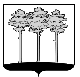 ГОРОДСКАЯ  ДУМА  ГОРОДА  ДИМИТРОВГРАДАУльяновской областиР Е Ш Е Н И Ег. Димитровград   24  мая  2017  года  	   	                                                        № 63/755  . Об отчёте о деятельности Администрации города Димитровграда Ульяновской области за 2016 год, в том числе о решении вопросов, поставленных Городской Думой города Димитровграда  Ульяновской области На основании части 11.1 статьи 35 Федерального закона от 06.10.2003 №131-ФЗ «Об общих принципах организации местного самоуправления в Российской Федерации», пункта 26 части 1 статьи 43 Устава муниципального образования «Город Димитровград» Ульяновской области, рассмотрев отчет, представленный Главой Администрации города Димитровграда Ульяновской области В.Г.Гнутовым 11.04.2017 за №01-23/1841, Городская Дума города Димитровграда Ульяновской области второго созыва решила:                    Отчет о деятельности Администрации города Димитровграда  Ульяновской области за 2016 год, в том числе о решении вопросов,  поставленных Городской Думой города Димитровграда Ульяновской области отклонить по основаниям, указанным в приложении 1 к настоящему решению.2. Главе Администрации города Димитровграда Ульяновской области В.Г.Гнутову устранить нарушения, указанные в приложении 1 к настоящему решению, и представить информацию в Городскую Думу города Димитровграда Ульяновской области не позднее 09 июня 2017 года.3. Поручить Главе города Димитровграда Ульяновской области А.М.Кошаеву  направить предложение о расторжении Контракта с Главой Администрации города Димитровграда Ульяновской области В.Г.Гнутовым по соглашению сторон.4. Установить, что настоящее решение и отчёт Администрации города Димитровграда Ульяновской области о деятельности за 2016 год, в том числе о решении вопросов, поставленных Городской Думой города Димитровграда Ульяновской области, согласно приложению 2 к настоящему решению , подлежат официальному опубликованию и размещению в информационно-телекоммуникационной сети «Интернет» на официальном сайте Городской Думы города Димитровграда Ульяновской области (www.dumadgrad.ru).  Глава города ДимитровградаУльяновской области                                                                      А.М.КошаевПриложение 1к решению Городской Думы города Димитровграда Ульяновской области второго созыва от 24.05.2017 №63/755Причины, по которымотчет о деятельности  Администрации города Димитровграда  Ульяновской области за 2016 год, в том числе по решению вопросов,  поставленных Городской Думой города Димитровграда Ульяновской области отклонен(в представленном отчете указаны ссылки на статьи Устава муниципального образования «Город Димитровград» Ульяновской области в неактуальной редакции)Приложение 2к решению Городской Думы города Димитровграда Ульяновской области второго созыва от 24.05.2017 №63/755Отчёт Администрации города Димитровграда Ульяновской области о своей деятельности за 2016 год, в том числе о решении вопросов, поставленных Городской Думой города Димитровграда Ульяновской области Глава VIII. АДМИНИСТРАЦИЯ ГОРОДА Статья 44. Полномочия Администрации городаПолномочия Администрации города в области планирования бюджета города, финансов и учета.Разработка проектов и обеспечение выполнения текущих и перспективных программ и планов социально-экономического развития и бюджета города. Определение долгосрочных целей и задач муниципального управления и социально-экономического развития города, согласованных с приоритетами и целями социально-экономического развития РФ и Ульяновской области.Актуализирована Стратегия социально-экономического развития города до 2025 года, в соответствии с приоритетами и целями социально-экономического развития Ульяновской области (решение от 29.06.2016 № 46/560, решение от 26.10.2016 № 53/627) Утверждён план мероприятий по реализации Стратегии социально-экономического развития города до 2025 года (постановление Администрации города от 22.09.2016 № 1902).Разработка и реализация документов стратегического планирования по вопросам, отнесенным к полномочиям органов местного самоуправления города.В рамках реализации 19 муниципальных программ заключено договоров (принято обязательств) на 1 254 989,18 тыс. руб., что составляет 93,54 % от фактически выделенных средств бюджета города на реализацию программ.Осуществление мониторинга и контроля реализации документов стратегического планирования, утвержденных (одобренных) постановлениями Администрации города.Осуществлялся ежеквартальный сбор, систематизация и обобщение информации о социально-экономическом развитии, оценке степени достижения запланированных целей социально-экономического развития, оценке результативности и эффективности выполнения действующих муниципальных программ. Результаты мониторинга отражены в ежегодном докладе Главы Администрации города о ходе реализации и оценке эффективности реализации муниципальных программ.В целях исполнения постановления Правительства РФ от 25.06.2015 № 631 «О порядке государственной регистрации документов стратегического планирования и ведения федерального государственного реестра документов стратегического планирования» в 2016 году был сформирован (зарегистрирован) перечень действующих документов стратегического планирования города. Документы стратегического планирования города занесены в Федеральный государственный реестр документов стратегического планирования в государственной АИС «Управление». Поддержка развития научно-производственного комплекса, научной, научно-технической, инвестиционной и инновационной деятельности, производства наукоемкой продукции и подготовки кадров.Разработана адресная инвестиционная программа, внесены изменения согласно принятому бюджету, Постановление Администрации города от 23.03.2016 № 578.Предприятиями города направлено 5,0 млрд. руб. инвестиций. В 2016 году Димитровград в пятый раз признан победителем в региональном конкурсе «Инвестор года» в номинации «Муниципальное образование с благоприятным инвестиционным климатом».В реестре инвестиционных проектов города 47 проектов в стадии реализации.В состав организаций-участников ядерно-инновационного кластера (далее – ЯИК) вошла новая организация ООО «РуФарма» с новым проектом по созданию «Центра исследований в сфере ядерной медицины на территории ЯИК» - научно-производственного комплекса для исследования и разработки радиофармпрепаратов (РФП), включая средства их селективной доставки. В составе Центра две лаборатории (радиационная биология, медицинская биотехнология). 21 апреля 2016г. в Москве руководитель АНО «ЦРК» провёл переговоры с представителями немецкой компании Intavis по разработке и согласованию программы повышения квалификации и стажировки по работе на пептидном синтезаторе ResRep в рамках проекта создания Лаборатории радиационной биологии и медицинской биотехнологии. 25 апреля 2016г. подписано соглашение с зарубежной компанией NANOPROGRES, z.s.p.o. (Чехия) об использовании результатов и прав на интеллектуальную собственность в рамках реализации совместных научных исследований по проекту создания комплекса по производству радиофармпрепаратов. АНО «ЦРК» в период с 26 по 28 января 2016 г. организовало участие 20 сотрудников организации-участника ЯИК – АО «ГНЦ НИИАР» в образовательной программе повышения квалификации Экспортный контроль товаров и технологий ядерного и двойного назначения». Совместно с National Cluster Association (Чехия) организовано участие компаний, входящих в состав ЯИК, во 2-м этапе форума-семинара территориальных инновационных кластеров, направленного на изучение лучших практик чешских кластеров.. Между АНО «ЦРК» и Национальной кластерной ассоциацией Чехии (National Cluster Association (NCA) было подписано соглашение о сотрудничестве.Администрацией города совместно с Правительством Ульяновской области, Агентством развития города была проведена работа по подготовке обосновывающих материалов к заявке Димитровграда на получение статуса «территория опережающего социально-экономического развития». В результате получения статуса Димитровград станет территорией с особым режимом налогообложения. Предприниматели, ставшие резидентами ТОСЭР, будут освобождены от части налоговых платежей при соблюдении ряда обязательных условий. Резидентом ТОСЭР может стать организация, которая в ходе реализации инвестиционного проекта готова создать 20 новых рабочих мест и вложить в проект не менее 10 миллионов рублей. Велась работа над привлечением потенциальных резидентов ТОСЭР. На сегодня мы имеем 12 потенциальных резидентов с объемом проектов более 21 миллиард рублей. Индустриальный парк «Димитровград».15 сентября 2016 года на заседании Наблюдательного совета «Фонда развития моногородов» рассмотрена заявка и принято положительное решение о софинансировании работ по реконструкции автомобильной дороги по улице Промышленной. В соответствии с соглашением  «Фондом развития моногородов» финансирование запланировано на 1 и 2 кварталы 2017 года.На данный момент Агентством развития города ведутся переговоры с потенциальными инвесторами:- с ООО «Симбирск соя» о реализации инвестиционного проекта «Организация завода по глубокой переработке сои» (предложен земельный участок по ул. Промышленная, 30), объем инвестиций 2,5 млн. руб., 90 новых рабочих мест;- с ООО «Экодомсистем» о реализации инвестиционного проекта «Строительство завода панельного домостроения» (предложен участок по ул. Промышленная, 14), объем инвестиций 1 млн. руб., 220 новых рабочих мест.Индустриально-промышленный парк ДААЗ.В 2016 году на территорию индустриально-промышленного парка «ДААЗ» пришли первые резиденты:- ООО «ГЦ Тулз» - производство измерительного инструмента. К 2018 году на предприятии будет создано 80 новых рабочих мест. - ООО «НефтеХимКомплектация» - производство металлоконструкций, резервуаров для нефтяной, химической и газовой промышленности. За два года появится 100 рабочих мест, в 2016 году- 50 человек.В настоящее время ведутся переговоры о подготовке и заключении соглашения о намерениях размещения на площадке ИПП ДААЗ с ООО «Клинская мебельная фабрика» (проект «Производство комплектующих и сборки корпусной, мягкой мебели и матрасов»), ООО «Казанский центр разработок и инноваций» (проект «Организация производства аккумуляторов тепловой энергии и тепловых солнечных коллекторов»).Администрация города и Агентство развития города активно работали по привлечению на предприятия города финансовых механизмов поддержки федерального и регионального уровней. В 2016 году Фонд развития промышленности Ульяновской области оказал финансовую поддержку пяти предприятиям региона, три из которых расположены в Димитровграде (ООО «Призма», ООО «ДМФ Аврора», ООО «Димитровградский пружинный завод»).Увеличилось количество участников ЯИК с 13 в 2015 году до 50 в 2016 году. Реализовывалось 22 инновационных проекта (2015- 10).Совместно с АНО развития кадрового потенциала «Корпоративный университет Ульяновской области» в феврале 2016 года организовано участие сотрудников организаций-участников ЯИК в новейшем дистанционном курсе немецкой Академии управления и экономики AFW (AFW Wirtschaftsakademie Bad Harzburg GmbH) «Управление проектами» («Projektmanager/in»). Слушателями курсов стали 10 сотрудников  из 7 организаций-участников ЯИК. Совместно с Центральным институтом повышения квалификации Госкорпорации «Росатом», проведено в г. Димитровграде обучение на курсах повышения квалификации по теме «Экспортный контроль товаров и технологий ядерного и двойного назначения» (слушатели - 40 человек - представители организаций-участников ЯИК – АО «ГНЦ НИИАР», НПФ «Сосны» и УлГУ).В апреле 2016 года в городе прошла Всероссийская молодежная научная конференция «Научные исследования и технологические разработки в обеспечение развития ядерных технологий нового поколения», посвященная 60-летию АО «ГНЦ НИИАР». Для участников был организован технический тур. Молодые ученые ознакомились с комплексом «горячих камер» в отделении реакторного материаловедения, посетили уникальный исследовательский реактор на быстрых нейтронах БОР-60 и современное изотопное производство АО «ГНЦ НИИАР». В ДИТИ НИЯУ МИФИ на базе информационного центра ЯИК города для учеников 10-х и 11-х классов и Молодежного объединения «Территория общения» прошел дискуссионный клуб «Димитровград – город возможностей!». Состоялось заседание Совета по развитию экспорта Ульяновской области. Предпринимателям города Центр поддержки экспорта презентовал пилотный образовательный проект Российского экспортного центра по обучению экспортоориентированных предприятий региона. Организовано участие сотрудников организации-участника кластера ООО «Комберри» в международной конференции ID Tech Ex Printed Electronic Europe (Германия). Согласован с Министерством экономического развития РФ, Высшей школой Экономики и Российской венчурной компанией состав тематических рабочих групп Проектного офиса, объединяющих участников ЯИК города, представителей региональных органов исполнительной власти по развитию инновационной инфраструктуры, несырьевого экспорта и международного научно-технического сотрудничества, практике привлечения инвестиций, повышению эффективности управления кластерами, коммерциализации технологий, подготовка кадров. Организовано участие сотрудников организаций-участников ЯИК ООО «Лиситея Медикал» и ВПО «УлГПУ» в образовательных курсах повышения квалификации на базе Первого Московского государственного медицинского университета им.И.М. Сеченова по теме «Медицинская энтомология» и в образовательных курсах повышения квалификации на базе Российской медицинской академии последипломного образования по теме «Проточная цитофлуориметрия в онкогематологии». Организовано участие сотрудников организации-участников ЯИК ООО «Лиситея Медикал» в образовательных курсах повышения квалификации на базе Ставропольского государственного медицинского университета, по программе повышения квалификации «Вопросы безопасной работы с патогенными биологическими агентами в бактериологии».В мае 2016 года в рамках кадрового форума «HR – двигатель стратегии развития» состоялась деловая игра «Управление проектами», в которой приняли участие руководящие сотрудники и топ-менеджеры государственных учреждений и предприятий Ульяновска и Димитровграда. Цель деловой игры – это создание условий для имитации рабочего процесса, его моделирования, упрощенного воспроизведения реальной производственной ситуации.Проведён ряд переговоров с представителями компаний Beijing Light CHITEC Metallurgical Technology Co., Ltd, RAMON (Китай) по теме кооперационной деятельности, проведения научных исследований, сотрудничества в рамках реализации совместных проектов.АНО «ЦРК» приняла участие в анкетирование по теме «Подготовка кадров», проводимым Министерством экономического развития РФ и Фондом «Центр стратегических разработок», в рамках работы тематических рабочих групп по поддержке инновационных кластеров. Данная аналитика использована в работе тематических круглых столов в рамках международной промышленной выставки ИННОПРОМ (июль2016).1 июня 2016 года состоялось торжественное открытие Центра молодежного инновационного творчества «Прогресс». Ключевая идея создания ЦМИТ заключается в том, чтобы показать и научить реализовывать цепочку «возникновение идеи – опытная проверка идеи – создание макетного образца – изготовление прототипа – коммерциализация инновационной идеи.Организациями и предприятиями города в 2016 году получено 74 патента на изобретение, полезный продукт, оформлено 14 «ноу-хау».Осуществление внутреннего финансового контроля.В рамках осуществления внутреннего муниципального контроля в сфере закупок и контроля в сфере закупок для обеспечения муниципальных нужд проведено 12 контрольных мероприятий. Выявлено 14 нарушений. Материалы по двум проверкам направлены в Департамент внутреннего государственного финансового контроля Ульяновской области для принятия решения о возбуждении административного производства. Производства по 2 делам об административных правонарушениях прекращены в связи с малозначительностью. Материалы по всем проведенным контрольным мероприятиям направлены в Прокуратуру города Димитровграда.Организация исполнения бюджета города.Проект бюджета города был рассмотрен на заседании Общественной палаты города и Палаты справедливости и общественного контроля, проведены публичные слушания. Проект бюджета города представлен на рассмотрение в Городскую Думу в установленные сроки и принят Решением Городской Думы города 14.12.2016 № 55/674.Составление сводной бюджетной росписи бюджета города, доведение бюджетных ассигнований, лимитов бюджетных обязательств до ГРБС было выполнено в соответствии с БК РФ.Показатели бюджета города за 2016 год: доходы - 2284,9 млн. руб., расходы - 2306,5 млн. руб. (дефицит - 21,6 млн. руб.).Для обеспечения наиболее полного поступления доходов проводились ежемесячные заседания штаба по привлечению дополнительных доходов в бюджет города. При реализации мероприятий бюджет поступили доходы в размере 119,8 млн. руб. Постановлением Администрации города от 09.08.2016 №1603 создана Межведомственная комиссия по увеличению поступлений доходов в бюджет города и укреплению дисциплины оплаты труда. Проводился ежедневный мониторинг поступления налоговых и неналоговых доходов в части выполнения плановых назначений и сравнения с сопоставимым периодом предыдущего года. Постановлением Администрации города от 20.06.2016 №1236 за каждым доходным источником, поступающим в бюджет города, закреплены лица, ответственные за их поступление. В результате выполнения ГРБС мероприятий, направленных на сокращение расходов бюджета города, оптимизация бюджетных средств составила 60,4 млн. руб. Разработана и утверждена Дорожная карта по оптимизации бюджетных расходов, сокращению нерезультативных расходов, увеличению собственных доходов за счет имеющихся резервов. Постановлением Администрации города от 30.12.2016 №2760 утверждён План мероприятий по консолидации бюджетных средств в целях оздоровления финансов на 2016-2019 годы. В целях обеспечения эффективного расходования средств рабочей группой по рассмотрению обоснованности и эффективности использования средств бюджета города рассматривались проекты муниципальных контрактов на необходимость их заключения в представленных объемах, обоснованность расчета начальной цены контракта и на соответствие действующему законодательству (966 проектов муниципальных контрактов – экономия – 4 369,86617 тыс. руб.). Исполнение бюджета города осуществлялось в условиях открытия и ведения лицевых счетов муниципальным учреждениям в Управлении финансов в системе «АЦК-Финансы» отделом казначейского исполнения. На территории города зарегистрировано 84 учреждения (ГРБС - 9, МКУ – 11, МБУ – 61, МАУ – 3). Для осуществления операций со средствами бюджета города открыто 5 расчетных счетов. Для учета операций со средствами муниципальных учреждений открыто и обслуживается 173 лицевых счета.При санкционировании расходов осуществлялся текущий контроль первичных платежных документов. Особое внимание уделялось заявкам на оплату расходов по муниципальным программам, общественно – значимым мероприятиям и Комплексу мер по социальной поддержке отдельных категорий граждан города. Обработано 78055 заявок на кассовый расход в «АЦК-Финансы», отправлено 71842 заявки. Отказов было почти втрое меньше, чем в 2015 году. Снижение роста числа отказанных заявок свидетельствует о повышении качества работы подведомственных учреждений в части оформления заявок, знания КБК и своевременного планирования расходов.Всего в 2016 году зарегистрировано 5387 муниципальных контрактов и договоров. Анализ выявил повышение количества принятых на исполнение договоров и контрактов и уменьшение доли отказов документов при регистрации.За 2016 год поступило 592 исполнительных документа на общую сумму 136 336,0 тыс.руб., по которым подготовлены и направлены должникам 592 уведомления о поступлении исполнительного документа. Исполнение составило 36,8 %, на сумму 50 149,69 тыс.руб.Бюджетная отчетность.Составлялись 28 форм оперативной отчетности для предоставления в Министерство финансов Ульяновской области. При формировании годовой отчетности об исполнении консолидированного бюджета составлено 36 форм отчетности и 40 форм при формировании годовой бухгалтерской отчетности по муниципальным бюджетным и автономным учреждениям. Управлением финансов обеспечено качественное и своевременное представление оперативной информации об исполнении бюджета города, ежемесячной, ежеквартальной и годовой отчетности.В установленные сроки предоставлен отчет об исполнении бюджета города за 2015 год и размещен на официальном сайте города Димитровграда.Развитие информационной системы управления финансами.Проводилась работа по актуализации единого реестра участников бюджетного процесса, а также юридических лиц, не являющихся участниками бюджетного процесса и ведомственных перечней государственных (муниципальных) услуг и работ, продолжалась работа по размещению информации по муниципальным учреждениям города на официальном портале РФ www.bus.gov.ru.В рамках реализации проекта «Народный бюджет - 2016» были распределены 3 млн. руб. из бюджета города при помощи Бюджетной комиссии, в состав которой входили жители города.Полномочия Администрации города в области установления порядка формирования, обеспечения размещения и исполнения закупки для обеспечения муниципальных нужд.Управление муниципальных закупок Администрации города размещало закупки на основании заявок муниципальных заказчиков, заказчиков города в соответствии с ФЗ от 05.04.2013 № 44-ФЗ «О контрактной системе в сфере закупок товаров, работ, услуг для обеспечения государственных и муниципальных нужд». Для единообразного применения норм закона о контрактной системе, эффективности и результативности их, обеспечения гласности и прозрачности был принят ряд постановлений - «Об определении случаев банковского сопровождения контрактов», «Об утверждении Порядка проведения обязательного общественного обсуждения закупок товаров, работ, услуг для обеспечения нужд города», «Об утверждении Порядка формирования, утверждения и ведения планов-графиков закупок товаров, работ, услуг для обеспечения нужд города», «О Порядке определения нормативных затрат на обеспечение функций муниципальных органов города , в том числе подведомственных им казённых учреждений», «Об утверждении требований к порядку разработки и принятия правовых актов о нормировании в сфере закупок для обеспечения нужд города, содержанию указанных актов и обеспечению их исполнения», «Об определении требований к закупаемым муниципальным органами города и подведомственными им казенными и бюджетными учреждениями отдельными видами товаров, работ, услуг», «Об эффективности расходования средств бюджета города при осуществлении закупок товаров, работ, услуг для обеспечения муниципальных нужд», «Об утверждении Порядка формирования и направления заказчиком сведений, подлежащих включению в реестр контрактов, содержащий сведения, составляющие государственную тайну, а также направления Управлением муниципальных закупок Администрации города заказчику сведений, извещений и протоколов»Информация по закупкам, размещаемая в единой информационной системе является доступной, свободной и безвозмездной для использования.Управление муниципальных закупок выступал уполномоченным органом на определение поставщиков (подрядчиков, исполнителей для муниципальных заказчиков, заказчиков города (решение Городской Думы города от 29.06.2016 № 46/559).В единой информационной системе размещены 686 процедур, из них 510 аукционов в электронной форме, 1 открытый конкурс, 110 запросов котировок, 33 процедуры предварительного отбора, 32 конкурса с ограниченным участием. Разработаны типовые формы документов, обязательных для применения муниципальными заказчиками, заказчиками, подготовлена документация по закупкам. Проводились заседания Единой комиссии по осуществлению закупок для нужд муниципальных заказчиков, заказчиков города. (1064 заседаний). В целях эффективного расходования средств бюджета города проведено 933 предварительных экспертизы и подготовлено заключений на технико-экономические задания, проекты муниципальных контрактов, договоров (проектов договоров) заказчиков на соответствие законодательству о контрактной системе.Осуществление закупок на поставку товаров, выполнение работ, оказание услуг проводилось в соответствии с планом-графиком.Управление муниципальных закупок организовывал методическое и информационное обеспечение контрактной системы в сфере закупок. Проведено 15 семинаров с получателями бюджетных средств по применению норм действующего законодательства в сфере закупок. Представлялись интересы в судах общей юрисдикции, арбитражных судах, судах в апелляционной, кассационной и надзорной инстанциях, Управлении Федеральной антимонопольной службы, а также в организациях и учреждениях. Подготовлены возражения в УФАС на 31 заседание комиссии, 4 пояснения в УФАС на определения о возбуждении дела об административном правонарушении и проведения административного расследования, 4 пояснения на рассмотрение административного дела, 1 возражение в УФАС жалобе.Полномочия Администрации города в области управления муниципальной собственностью, взаимоотношений с предприятиями, учреждениями и организациями на территории города.Внесение проектов городских прогнозных планов приватизации.Прогнозный план (Программа) приватизации муниципального имущества города на 2016 год и плановый период 2017-2018 годов утверждён Решениями Городской Думы города Димитровграда от 28.10.2015 № 31/416, от 29.09.2016 № 50/617. Содействие создания на территории города предприятий различных форм собственности.В 2016 году создано 1758 новых рабочих мест: 22 - врачебная практика,  2 - деятельность по созданию и использованию баз данных и информационных ресурсов, 22 - деятельность ресторанов и кафе, 42 - образование, деятельность в области культуры и спорта, общественные организации, 394 - оптово-розничная торговля, 27 - организация перевозок грузов, 17 - обработка вторичного неметаллического сырья, 83 - передача электроэнергии, 13 - показ фильмов, 9 - предоставление услуг по монтажу, ремонту и техническому обслуживанию прочего электрооборудования, 75 - производство прочих готовых металлических изделий, 40 - производство прочих пищевых продуктов, 104 - производство санитарно-технических работ, 25 - производство спецодежды, 30 - производство стульев и другой мебели для сидения, 23 - производство частей и принадлежностей автомобилей и их двигателей, 810 – строительство, 10 - финансовый лизинг, 10 - деятельность по обработке данных, предоставление услуг по размещению информации. Из 1758 мест  - 575 высокопроизводительных мест. Содействие развитию на территории города малого и среднего предпринимательства.На территории города на 01.01.2017 зарегистрировано 12 средних предприятий, 319 малых предприятий, 2372 микропредприятий, 3374 ИП.В городе реализуется Муниципальная программа «Развитие малого и среднего предпринимательства в городе Димитровграде Ульяновской области» (далее - Программа). Субъектам малого и среднего предпринимательства (МСП) оказывалась, информационная, консультационная поддержка. В Программе можно выделить ряд направлений, реализация которых дала возможность не только поддержать действующих субъектов МСП, но и мотивировать людей к открытию собственного дела:- постоянное пополнение информационных ресурсов и обеспечение к ним доступа субъектов МСП, предоставление информации субъектам МСП;- работа телефонов «горячей линии» по оказанию консультационной помощи предпринимателям, а также прием жалоб, связанных с несанкционированными проверками правоохранительных и контролирующих органов; - организация и проведение «круглых столов», конференций, семинаров по организации и осуществлению предпринимательской деятельности, тренингов, мастер-классов, направленных на повышение квалификации кадров МСП;- развитие инфраструктуры поддержки малого предпринимательства.Финансирование мероприятий Программы из бюджета города в 2016 году составило 1700,0 тыс. руб. на деятельность АНО «Агентство развития города Димитровграда Ульяновской области». Ведет свою работу обособленное структурное подразделение Микрокредитной компании фонда «Фонд Развития и Финансирования предпринимательства». В 2016 году субъектам МСП, зарегистрированным в городе выдано 70 займов на сумму 71 980,0 тыс. руб.Для улучшения взаимодействия с предпринимательским сообществом действует Координационный Совет по развитию МСП города. Ежемесячно на заседаниях Совета обсуждаются вопросы действующего законодательства всех уровней, вносятся инициативы по его изменению. Особое внимание уделяется вопросам местного значения, где роль предпринимателей наиболее весома. В помощь начинающим предпринимателям города проводились обучающие семинары по соблюдению действующего законодательства в сфере деятельности МСП.Заключение с предприятиями, организациями, не находящимися в муниципальной собственности, договоров о сотрудничестве.С начала года подписано 45 соглашений о повышении заработной платы и сохранении штатной численности. Охвачено соглашениями более 1000 работников.Определение границ прилегающих к некоторым организациям и объектам территорий, на которых не допускается розничная продажа алкогольной продукции.Действовала рабочая группа по разработке муниципальных нормативных актов, определяющих границы прилегающих к некоторым организациям и объектам территорий, на которых не допускается розничная продажа алкогольной продукции на территории города. Определены границы прилегающих территорий к организациям и объектам города, на которых не допускается розничная продажа алкогольной продукции.Владение, пользование и распоряжение имуществом, находящимся в муниципальной собственности города в порядке, установленном Городской Думой.Ведется Реестр муниципальной собственности города в автоматизированной системе «Имущество» в соответствии с Порядком, утвержденным Приказом Минэкономразвития.По состоянию на 01.01.2017 года в Реестре муниципальной собственности города учтено 5 581 объект (недвижимое – 4 364, движимое и особо ценное движимое имущество – 1 217, балансовая стоимость 2 613,51 млн.руб.). За муниципальными учреждениями закреплено на праве оперативного управления 2352 объекта (недвижимое - 1332, движимое и особо ценное движимое - 1020, балансовая стоимость 1 912,95 млн.руб.).На праве хозяйственного ведения за МУП города закреплено 356 объектов (недвижимое - 215, движимое имущество - 141, балансовая стоимость 246,15 млн.руб.).Казна города включает 2 873 объекта муниципального имущества (недвижимое – 2817, балансовая стоимость 490,48 млн.руб.).На все объекты недвижимого имущества, внесенных в Реестр, зарегистрировано право муниципальной собственности города.В ходе инвентаризации имущества казны ведётся выявление фактического наличия имущества, синхронизация данных Реестра и данных бухгалтерского учета муниципальных учреждений и предприятий, внесение данных в автоматизированную систему «Имущество», выявление бесхозяйного имущества, проверка качества содержания и эксплуатации муниципального имущества, списание непригодного для дальнейшего использования по целевому назначению муниципального имущества, исключение данных объектов из Реестра, подготовка перечня пустующих муниципальных помещений для утверждения информации о недвижимо имуществе, исключение из Реестра приватизированных жилых помещений, оперативное получение качественной и полной информации в отношении муниципальных объектов в максимально короткие сроки.В собственность города принято имущество от ОАО «РЖД» квартира по ул.Братской, 21-1, от физического лица квартира по ул.II Пятилетки, 64-96, от ООО «Коммунальная инфраструктура» объекты водопроводно-канализационного хозяйства (32 объекта), от физических лиц 5 остановочных павильона, от ООО «Центра современных технологий»  линзовые прожектора для подсветки объектов (7 объектов), оформлены объекты бесхозяйного (выморочного) имущества (ливневая канализация, канализационная сеть по ул.Аблова 108-120, асфальтобетонная площадка по пр.Ленина, 17К, ангар со зданием компрессорной по ул.Куйбышева, 1/7, насосная станция по пр.Автостроителей, 4, нежилые здания пост ДПС).В работе по принятию в собственность находится сооружение водопровода по ул.Тургенева и по ул.Дзержинского, канализационная система по ул.Куйбышева, 340.Доход от сдачи в аренду муниципального имущества в 2016 году составил 40 183,20 тыс. руб. (план – 38 807,30 тыс. руб.). Исполнение 104%.В досудебном порядке было направлено 203 претензии по оплате задолженности за пользование земельными участками и муниципальным недвижимым имуществом, на общую сумму 16 485,75 тыс. руб. В судебном порядке было направлено 147 исковых заявлений на общую сумму 18 342,92 тыс. руб. В результате претензионно-исковой работы фактически в бюджет города поступило 10 242,29 тыс.руб.В целях повышения размера поступлений в бюджет города ведется активное содействие судебным приставам-исполнителям Межрайонного отдела судебных приставов-исполнителей по городу Димитровграду и Мелекесскому району. Проводится еженедельный мониторинг исполнения решений судов с целью ускорения процесса исполнительного производства, а также для непосредственного контроля процесса исполнительного производства. В случае обнаружения факта бездействия пристава-исполнителя, готовятся материалы для обжалования его бездействия в судебном порядке и в порядке подчиненности.В течение 2016 года Комитетом по управлению имуществом города гражданам оказана 371 муниципальная услуга в соответствии с ФЗ РФ от 27.07.2010 №210-ФЗ «Об организации предоставления государственных и муниципальных услуг». С целью упрощения и стандартизации административных процедур, осуществляемых в процессе оказания муниципальных услуг, во всех административных регламентах закреплен четкий перечень документов, необходимых для предоставления муниципальной услуги, а также отражено правило, запрещающее требовать от заявителя дополнительные документы либо документы, которые могут быть получены КУИГ от государственных органов и органов местного самоуправления в рамках межведомственного взаимодействия. По ул. Гагарина, 16 организован пункт приема и выдачи документов, в котором в режиме «одного окна» осуществляется оказание муниципальных услуг. Там же размещен пункт коллективного доступа к порталу государственных и муниципальных услуг, сайту Губернатора-Председателя Правительства Ульяновской области, сайту Администрации города.Разработка прогнозного плана (программы) приватизации муниципального имущества и его выполнение.Доходы от приватизации имущества, находящегося в муниципальной собственности – 8 621,1 тыс. руб, план – 48 216,1 тыс. руб. Основной причиной снижения данного доходного источника является низкая инвестиционная привлекательность объектов, отчуждаемых в рамках реализации Прогнозного плана приватизации и завершение сроков оплаты по приватизации объектов недвижимого имущества, оплата за которые осуществлялась с предоставлением рассрочки посредством ежемесячных или ежеквартальных выплат (159-ФЗ «Об особенностях отчуждения недвижимого имущества, находящегося в государственной собственности субъектов РФ или в муниципальной собственности и арендуемого субъектами МСП»).Осуществление полномочия в отношении муниципальных унитарных предприятий согласно Федеральному закону об унитарных предприятиях.В отношении МУП в течение 2016 года определялся уровень эффективности деятельности предприятия в целом, контроль состояния активов организации, уровень кредиторской и дебиторской задолженности, проводилась проверка штатного расписания, соблюдение трудового законодательства, контроль за оформлением, использованием, сохранностью, инвентаризацией имущества, контроль за перечислением в бюджет города части прибыли организаций, оставшихся после уплаты налогов и иных обязательных платежей.Владение, пользование и распоряжение земельными участками, расположенными в границах города и являющимися муниципальной собственностью, а также земельными участками, государственная собственность на которые не разграничена, в соответствии с действующим законодательством Российской Федерации.В собственности города по состоянию на 01.01.2017 года находятся 295 земельных участков общей площадью 405,19 га.Для своевременного поступления текущих платежей за аренду земельных участков ежемесячно проводятся заседания комиссии. Общая тенденция снижения размера поступлений от арендных платежей за земельные участки, смещения потока платежей поступлений в городской бюджет в сторону увеличения налоговых поступлений сохраняется.Доходы, получаемые в виде арендной платы в городской бюджет за земельные участкиНачисление арендной платы за земельные участки, находящихся в муниципальной собственности, производится в соответствии с Порядком определения размера арендной платы, порядка, условий и сроков внесения арендной платы за земли, находящиеся в муниципальной собственности города. По состоянию на 01.01.2017 года действуют 57 договоров аренды земельных участков, находящихся в муниципальной собственности.Фактические поступления от аренды и продажи земельных участков в городской бюджетПо состоянию на 01.01.2017 в структуре собственных доходных источников основную долю доходов представляют доходы от аренды земельных участков, государственная собственность на которые не разграничена и находящихся в муниципальной собственности. Поступление доходов от аренды земельных участков в 2016 году меньше показателя 2015 года. В результате процесса оформления права собственности на земельные участки, уменьшается общая площадь земельных участков, являющихся объектами начисления арендной платы. В свою очередь увеличивается база для начисления налога на землю, что в долгосрочной перспективе повлечет рост поступлений от данного источника. В целях пополнения базы для начисления арендных платежей и поддержания размера доходов от аренды земельных участков на высоком уровне, ежегодно проводятся мероприятия по предоставлению земельных участков в аренду, как посредством проведения торгов, так и путем непосредственного предоставления заявителю (в случаях, предусмотренных законодательством). На сегодняшний момент количество земельных участков, свободных от прав третьих лиц и представляющих собой потенциал для увеличения доходов от аренды, не позволяет восполнить то количество, в отношении которого ежегодно оформляются права собственности.На размер поступлений земельного налога в 2016 году повлияло оформление права собственности на земельные участки юридическими и физическими лицами в течение всего рассматриваемого периода, работа по оплате недоимки по земельному налогу, обеспечение полноты и достоверности данных о земельных участках и их правообладателях в сведениях территориальных органов федеральных органов исполнительной власти.Наблюдается увеличение уровня фактических поступлений земельного налога с 58 630,60 тыс. руб. в 2015 году до 64 659,20 тыс. руб. в 2016 году.Ведение учета муниципального жилищного фонда.Выполнялись мероприятия по ликвидации аварийного жилого фонда. В 2014 - 2016 годах город принимал участие в областной адресной программе «Переселение граждан, проживающих на территории Ульяновской области, из аварийного жилищного фонда в 2014-2018 годах» с привлечением средств ГК Фонда содействия реформированию ЖКХ и средств бюджета Ульяновской области.В рамках реализации программного этапа 2015-2016 годов переселены жители из 5 домов, признанных в установленном порядке аварийными и подлежащими сносу (ул.Прониной, д.17 (14 кв.), ул.Куйбышева, д.224 (19 кв.), ул.Куйбышева, д.207 (4 кв.), ул.Куйбышева, д.209 (4 кв.), ул.Шмидта, д.1 (9 кв.). Приобретено 50 новых жилых помещений. 143 жителя стали обладателями нового, отвечающего современным требованиям благоустройства жилья.2 дома исключены из системы программных мероприятий по причине признания их пригодными для проживания вследствие произведения капитального ремонта зданий собственниками жилых помещений (ул.Ангарская, 7, ул.Севастопольская. 12). В отношении 1 дома (ул.Байкальская, 2) произведена в полном объеме выплата выкупной стоимости собственникам (нанимателям) жилых помещений дома в размере 8 286,35 тыс. руб. (согласно отчету об оценке). Выкуплено 4 квартиры.В рамках завершения программных мероприятий по этапу 2015-2016 годов в 2016 году были заключены 3 муниципальных контракта на сумму 5 499,55 тыс.руб. Приобретены три новых жилых помещения (ул.Мостовая, 16а, пр.Ленина, 45, ул.9 Линия, 126).В рамках реализации программных мероприятий по этапу 2016-2017 годов заключены 6 муниципальных контрактов на сумму 62 079,22 тыс.руб. Приобретено 41 жилое помещение (5 - ул.Черемшанская,102, 10 - ул.Алтайская,41, 8 - ул.Мостовая,16а, 16 - ул.9 Линия,24а, 2 - ул.Суворова,24). В отношении всех приобретенных жилых помещений (квартир) оформляется право муниципальной собственности. Ориентировочный срок распределения – первый квартал 2017 года. Эффективность реализации данной муниципальной программы отражается в снижении на территории города количества аварийного жилья, подлежащего расселению, снижению социальной напряженности, способствует развитию рынка нового благоустроенного жилья эконом класса на территории города.Полномочия Администрации города в области жилищно-коммунального хозяйства.Организация электро-, тепло-, газо- и водоснабжение населения, водоотведение, снабжение населения топливом.В городе организовано централизованное электроснабжение, теплоснабжение, газоснабжение и водоснабжение населения, а также очистка и сброс сточных вод. Обеспечение потребителей города тепловой энергией на нужды отопления и горячего водоснабжения, электроэнергией, водоснабжением и водоотведением осуществляли ООО «НИИАР-ГЕНЕРАЦИЯ», ООО «Ульяновский областной водоканал», ООО «Экопром», АО «ГНЦ НИИАР», ООО «Энергомодуль», ООО «Ресурс», МУП «Гортепло», ОГКП «Облкомхоз».Организация содержания и ремонта сетей уличного освещения. Протяженность сетей уличного освещения составляет 254 км. Освещение микрорайонов производится посредством светильников, размещенных на световых опорах и на фасадах жилых домов. Система уличного освещения состоит из 7206 опор освещения и 7130 светодиодных светильников. Автомобильные дороги освещены 3949 светильниками, внутриквартальные территории 3181 светильниками. памятные места города, парки и зоны отдыха освещены 429 светильниками. Обеспечение бесперебойного электроснабжения сетей уличного освещения на территории города в 2016 году составило 98%.В 2016 году на содержание и текущий ремонт сетей наружного освещения из бюджета города было выделено 971,119 тыс. руб.В рамках реализации энергосервисного контракта осуществлен ряд энергосервисных мероприятий(замена светильников на светодиодные на автомобильных дорогах, внутриквартальных территориях, парках и местах отдыха населения,  установка автоматизированной системы управления освещения и т.д.).Факт потребления электроэнергии для уличного освещения города: 2014 год - 7 516,299 тыс.кВт/ч, 2016 год - 2 322,555 тыс.кВт/ч. В рамках реализации  энергосервисного контракта достигнута экономия потребления электрической энергии для нужд уличного освещения на 73,5 %.В 2016 году на сетях уличного освещения в рамках муниципальных контрактов подрядными организациями было установлено 9 железобетонных опор для совместной подвески проводов. Осуществлён подвес 1247 метров самонесущего изолированного провода, а также проложено 831 м. других видов провода.На территории города установлено 49 светильников типа «Класик», 11 прожекторов разной мощности, 15 светильников уличного освещения. Произведена замена 86 ламп накаливания на светодиодные. Установлено 11 автоматических выключателей.Не все проблемы наружного освещения в городе решены. Так, полностью отсутствуют сети наружного освещения на 5 участках магистральных дорог (ул. Гагарина от ул. Алтайской до ул. Восточная 0,9 км, ул. Масленникова от ул. Свирская до ул. 2 Пятилетка 0.95 км, ул. Куйбышева от Племстанции до п. Дачный 4,9 км, ул. Степана Разина (новая дорога) 0,44 км, пер. Гвардейский (от ул.Братская до ул.Гвардейская) 0,42 км. Всего необходимо установить 252 опоры наружного освещения с прокладкой кабеля СИП на сумму 26 млн. рублей с учетом установки светодиодных светильников. Необходима замена голого провода на самонесущий изолированный провод СИП, протяженностью более 100 км (40,5 млн. руб.).К эксплуатации электрических сетей на территории города ООО «Энергомодуль» приступил с января 2016 года.На данный момент из сетей ООО «Энергомодуль» поступает электроэнергия 9922 физическим лицам и 732 юридическим лицам. Весь персонал (130 чел.) аттестован и допущен к видам работ. Организовано полноценное круглосуточное диспетчерское управление. В наличии есть необходимая техника и материальные ресурсы в виде аварийного запаса и резервного оборудования. На постоянном дежурстве находится диспетчерская служба, 2 укомплектованные оперативно-выездные бригады. Создан аварийный запас электротехнических материалов на сумму более 9 млн. руб. (15 силовых трансформатора, 1 трансформаторная подстанция, 42 железобетонные опоры, 1600 м. кабеля различного сечения, более 6,8 км провода). Разработаны положения и инструкции о взаимоотношениях с ЕДДС города, МЧС, смежными сетевыми организациями.В 2016 году оплата за оказываемые услуги по передаче электрической энергии начала поступать в ООО «Энергомодуль» в августе месяце. До этого времени предприятие осуществляло свою деятельность на заемные средства. В соответствии с утвержденной программой проведен ремонт электрических сетей на общую сумму – 20 645,2 тыс. руб. (ремонт ВЛ-0,4 кВ, ремонт ВЛ-10 кВ, очистка охранной зоны ВЛ, вырезка деревьев вне охранной зоны, ремонт зданий трансформаторных подстанций).По дополнительному объему по просьбе жителей города (район Березовой Рощи) в октябре-ноябре 2016 года проведен частичный ремонт ВЛ-10кВ ПС «Мелекесс-Городская» яч. 28а на протяженности 1,2км с разделением производственных нагрузок от бытовых. В 2016 году оперативно устранено 77 неисправностей в работе электрических сетей.В целях технологического присоединения в адрес ООО «Энергомодуль» обратилось 82 физических лица (1741 кВт), 28 юридических лиц (2324,6 кВт). Все заявки были выполнены без нарушения законодательства и нормативных сроков исполнения.В рамках ФЗ от 27.07.2010 № 190-ФЗ «О теплоснабжении» Комитетом по ЖКК организовано теплоснабжение потребителей на территории города. Принимаются меры по организации обеспечения теплоснабжения потребителей в случае неисполнения теплоснабжающими организациями своих обязательств, осуществляется контроль за деятельностью теплоснабжающих организаций в части предоставления качественных услуг населению города. Теплоснабжение потребителей города осуществляет ООО «Ресурс», МУП «Гортепло», ООО «НИИАР-ГЕНЕРАЦИЯ», ОГКП «Облкомхоз» за счет 22 котельных на газе.Основными проблемами предприятий, за исключением трех блочно-модульных котельных, являются значительный износ котлоагрегатов, вспомогательного оборудования и тепловых сетей. Износ тепловых сетей составляет около 95%, что влияет на качественную транспортировку теплоносителя, вследствие чего происходят утечки (порывы) на сетях. Изношенность котлов и котельного оборудования не позволяет в полной мере вырабатывать тепловую энергию от установленной мощности, что приводит к перерасходу газа. Все это негативно влияет на предоставление услуг теплоснабжения и горячего водоснабжения потребителям Центрального района города. В целом отопительный сезон 2016-2017 годов прошел удовлетворительно. Жилищный фонд был обеспечен в полном объеме теплоснабжением, ГВС и ХВС. Протяжённость сетей теплоснабжения в двухтрубном исчислении составляет 215,6 км, изношенность котельного и вспомогательного оборудования котельных МУП «Гортепло» составляющая 80%.В 2016 году выполнена подготовка ресурсоснабжающих организаций, жилищного фона и объектов социальной значимости города к отопительному сезону 2016-2017 годов. В рамках подготовительных мероприятий отремонтировано 17 котлов различных марок, отремонтировано и заменено 80 единиц вспомогательного оборудования, выполнен ремонт 7550 м. наружных инженерных систем.МУП «Гортепло» были проведены мероприятия по ремонту 4 технически изношенных участков тепловой сети по ул. Осипенко, 5,11, 9-я Линия, 17,19, Комсомольская, 159, Гагарина, 10.МУП «Гортепло» с целью снижения потребления задолженности за газ и повышения технико-экономических показателей на территории города в рамках программы модернизации выполнен вывод котельных из эксплуатации в связи с большим физическим износом технологического оборудования (котельная №5, переведено на индивидуальное газовое отопление 5 жилых домов, котельная № 10, перевод тепловых нагрузок на котельную №7).Выполнена прокладка сети ГВС от котельной №20 до ЦТП 7мкр. – 1750 м. (1,55 млн.руб.), выполнен ремонт теплосети от котельной № 23 в сторону ул. Прониной – 120 м трубопровода (0.45млн.руб.), произведена замена 150 м труб на сетях отопления и ГВС на территории школы № 16 (0,32 млн.руб.), выполнены ремонтные работы на сетях отопления по ул. 50 лет Октября, 92 – 60 м. (0,15 млн.руб.), ремонт сетей ГВС по ул. 50 лет Октября, 80 – 60 м. (0,12млн.руб).ООО «Ресурс» в 2016 году за счет собственных средств выполнены мероприятия по капитальному ремонту тепловых сетей общей протяженностью 323,5 м. на сумму 25,0 млн. руб. Произведена замена магистрального трубопровода тепловой сети в двухтрубном исчислении (123,5 м. по пр. Автостроителей, 200 м. по ул. Западной0.В рамках подготовки ООО «НИИАР-ГЕНЕРАЦИЯ» к отопительному сезону 2016-2017 годов была выполнена замена 286 м тепловых сетей в двухтрубном исчислении по ул. Театральной, пр. Ленина, по пер. Гвардейскому, по ул. Гвардейской.При проведении гидравлических испытаний на тепловых сетях Западного района было обнаружено и устранено 34 порыва. Произведена замена аварийного участка теплосети к жилому дому № 8а по ул. Гончарова.Водоснабжение и отвод канализационных стоков города осуществляют ООО «Ульяновский областной водоканал», ООО «Экопром», ООО «НИИАР-ГЕНЕРАЦИЯ». Протяженность сетей холодного водоснабжения составляет 211 км.В настоящее время водоснабжение города осуществляется за счет эксплуатации трех подземных водозаборов: водозабора «Горка», снабжающего Центральный и Первомайский районы, водозабора № 3, снабжающего Западный район; водозабора п.Дачный, снабжающего п.Дачный. На территории города ХВС осуществляется на 66 учреждений (96 объектов) социальной сферы, 1045 МКД и 5942 индивидуальных жилых дома, общей площадью 2,88 млн. кв.м. На водопроводных сетях установлено 10 насосных станций подкачки, 1554 водопроводных колодца, 355 пожарных гидранта, 48 водоразборных колонок.Износ существующих сетей водоснабжения 75%. 92% износ сооружений водозабора «Горка» - 87 %, водозабор пос.Дачный.Для повышения надежности и качества работы систем водоснабжения с целью бесперебойного водоснабжения населения в 2016 году ООО «Ульяновский областной водоканал» выполнены мероприятия по замене водопроводных сетей различных диаметров общей протяженностью более 1700 м., осуществлен ремонт 5 460 м. водопроводных сетей и сетей канализации.Подготовка жилищного фонда к отопительному сезону 2016-2017 годов была выполнена в полном объеме. Проведены гидравлические испытания на 815 МКД, выполнен ремонт инженерной системы теплоснабжения в 428 МКД, ремонт систем ХВС, ГВС и канализации в 444 МКД, восстановление изоляции в 793 МКД, ремонт электрощитовых в 425 МКД, замена 1759,7 м. электропроводки, ремонт 31374 кв.м. кровли, ремонт 1699,3 м/п швов, ремонт 51 входной двери, ремонт 726 кв.м. фасадов., ремонт 876 м. кв. отмостки, ремонт дымвентканалов в 38 МКД, ремонт узлов управления  в 834 МКД. Всего выполнено работ на сумму 59634 тыс.руб.Для оперативного реагирования в каждой управляющей компании и в Комитете по ЖКК была организована «горячая линия» для населения города по возникающим текущим вопросам и проблемам связанных с подачей тепла, подачей ГВС и ХВС, с размещением контактных телефонов «горячей линии» в СМИ.Осуществлялся контроль за прохождением отопительного периода в социальной сфере. Проводился мониторинг качества предоставления коммунальных услуг, мониторинг параметров температуры в ДОУ, учреждениях здравоохранения. На заседаниях штаба по прохождению отопительного сезона заслушивались директора ресурсоснабжающих организаций и руководители управляющих компаний.Получение информации о состоянии расчетов исполнителей коммунальных услуг с лицами, осуществляющими производство и реализацию ресурсов.Комитетом по жилищно-коммунальному комплексу Администрации города в целях решения вопроса местного значения организовано взаимодействие с ООО «РИЦ-Димитровград» - платежным агентом управляющих организаций. Ежемесячно платежный агент представляет справку о состоянии расчётов за жилищные и коммунальные услуги населения с управляющими организациями. Общий процент оплаты населения за ЖКУ по состоянию за 2016 год составил 96,1%.В целях повышения эффективной работы по предупреждению и ликвидации задолженности граждан по оплате жилищных и коммунальных услуг в 2016 году проведены два месячника по предупреждению и ликвидации задолженности граждан по оплате жилья и коммунальных услуг. В ходе проведения которых выявлено 10205 граждан, имеющих задолженность по оплате жилья и коммунальных услуг, проведено 3609 посещений квартир граждан с вручением информации о сумме задолженности, заключено 392 соглашения о добровольном погашении долга жителями домов с управляющими организациями, проведены работы по ограничению подачи коммунальных услуг, имеющих задолженность за жилищно-коммунальные услуги (электроэнергия – 78 квартир, водоотведение – 73 квартиры), подано 369 исковых заявлений, рассмотрено 231 исковое заявление, направлено 566 исковых заявлений в службу судебных приставов.В ноябре 2016 года проводился конкурс «Добросовестный плательщик за жилищно-коммунальные услуги». Итоги конкурса подведены 16.12.2016, победителям конкурса  вручены призы.С начала 2016 года в Службу судебных приставов по г.Димитровграду поступило на исполнение 601 исполнительное производство на сумму 8 643 тыс. руб. о взыскании задолженности за жилищно-коммунальные услуги (взыскатели ООО «ЖКХ-Сервис», ООО «Новое время», ООО «Ульяновский областной водоканал», ООО «ТехМастер»).Окончено 294 исполнительных производства на сумму 2 527 тыс. руб. (взыскатели ООО «Новое время», ООО «РиС», ООО «Ульяновский областной водоканал»).Организация дорожной деятельности.Общая протяжённость автомобильных дорог местного значения города 199 км (134 км  - твёрдое асфальтобетонное покрытие, 65,5 км - грунтовое покрытие).На указанных дорогах расположено 13 мостовых переходов, в том числе 2 путепровода, 6 мостовых автомобильных переходов и 5 пешеходных мостовых  переходов.За последние четыре года на средства областного и городского бюджета проведены работы по приведению в нормативное состояние автомобильных дорог общего пользования. В 2016 году общая стоимость мероприятий по ремонту автомобильных дорог общего пользования, внутриквартальных дорог, тротуаров, а также по разработке ПСД, мероприятий по безопасности дорожного движения составила 154,796 млн. руб. (региональный бюджет - 151,211 млн. руб., муниципальный бюджет - 3,585 млн. руб.).Были приведены в нормативное состояние 7 автомобильных дорог общего пользования (4,7 км), 9 тротуаров вдоль городских магистралей (4,5 км), 8 дворовых территорий сплошным покрытием вдоль 56 МКД, выполнен ямочный и карточный ремонт внутриквартальных дорог во всех районах города (11214 кв.м.), вдоль 148 МКД, модернизированы 3 пешеходных перехода в Западном и Центральном районах города, установлено 10 новых автобусных павильонов.Техническое и эксплуатационное состояние остальных дорог, тротуаров  и внутриквартальных дорог требует продолжения ремонтно-восстановительных  работ.В 2017 году, в соответствии с Проектом Соглашения между Министерством промышленности, строительства, ЖКК и транспорта Ульяновской области и Администрацией города по ремонту дорог запланированы мероприятия на общую сумму 105,253 млн. руб.В настоящее время специалистами МКУ «Городские дороги подготовлены ведомости объемов работ, дефектные ведомости, эскизные планы и обоснованные сметные расчеты по всем объектам , планируемых к ремонту в 2017 году. Весь пакет технической и сметной документации направлен на экспертизу в Департамент автомобильных дорог Ульяновской области для проверки и согласования. Планируемые субсидии федерального бюджета в объеме 50 млн. рублей будут направлены на ремонт дворовых территорий, парков и скверов.Выполнение всех запланированных мероприятий по приведению в нормативное состояние объектов улично-дорожной сети обеспечит безопасность дорожного движения, увеличить пропускную способность, комфортность и долговечность объектов.Организация транспортного обслуживания населения.Транспортных предприятий находящихся в муниципальной собственности не имеется. В городе транспортным обеспечением населения занимаются 7 транспортных предприятий, обслуживающих 27 внутригородских пассажирских маршрутов.В соответствии с постановлением Администрации города от 29.06.2016 № 1330 «Об утверждении Положения об организации регулярных перевозок пассажиров и багажа автомобильным транспортом на территории города Димитровграда Ульяновской области» в 2016 Комитетом ЖКК выдано 90 свидетельств на осуществлении регулярных перевозок и 340 карт соответствующих маршруту регулярных перевозок. 92,4% - автобусы марки ПАЗ. На коротких маршрутах с малым  пассажиропотоком используется 13 автомашин «Газель». В период дачного сезона была организована работа маршрутов №104 и 105 для обслуживания садовых обществ расположенных за мостом ГАУ.Информация о существующих внутригородских маршрутах, с указанием номеров, графических схем, ответственных перевозчиках, начальных, конечных и ряда промежуточных остановок, а также расписания движения опубликованы на официальном сайте Администрации города. Расписания движения публикуются в СМИ. Номера телефонов, на которые можно обратиться по работе общественного транспорта, регулярно публикуются в СМИ и размещены на официальном сайте Администрации города. В полном объеме осуществлена перевозка льготных категорий граждан. Органом, регулирующим работу общественного транспорта, является комиссия по пассажирским перевозкам и безопасности дорожного движения. В 2016 году проведено 27 заседаний, рассмотрено 134 вопроса. Данной комиссией рассматривались вопросы регулирования работы общественного транспорта, оснащения городских дорог объектами регулирования дорожного движения, обращения граждан по данным направлениям. Проведено 16 рейдов по соблюдению графиков движения и по содержанию и оформлению салонов автобусов.Организация сбора, вывоза, утилизации и переработки бытовых и промышленных отходов.На территории города от жителей МКД сбор и транспортирование твердых бытовых отходов (далее - ТБО) осуществляли ООО «Сансервис», ООО «Идеал», ООО «ИнфоКАРТ», ООО «УК ЖКХ - Сервис», ООО «Городское санитарное хозяйство».Сбор и вывоз крупногабаритного мусора (далее – КГМ) с придомовых территорий осуществлялся силами  управляющих организаций. На территории города, в кварталах многоквартирной застройки для пользования собственниками установлены в 2016 году -19 контейнерных площадок.Основную работу по вывозу ТБО и КГМ осуществляет ООО «ГСХ», за 2016 год данной организацией вывезено с частного сектора 24 960 м3, отходов, с жилого сектора 17 260 м3, отходов, сбор осуществляется с 196 контейнерных площадок города (204 контейнера).Организация благоустройства территории города.Благоустройство территории города является комплексной задачей, направленной на создание благоприятных, здоровых и культурных условий жизни, трудовой деятельности и досуга населения, повышение качественного уровня жизни горожан.Администрация города с целью реализации регионального проекта «Пятилетка благоустройства» совместно с управляющим компаниям, председателями и собственниками МКД, председателями ТСЖ провели комплексное обследование придомовых территорий на предмет физического износа и травмобезопасности детских игровых площадок. Было выявлено 324 игровых площадки, 997 элементов детского игрового оборудования, которые на 70% не соответствовали нормативным требованиям. В связи с этим Губернатором Ульяновской области С.И.Морозовым и Администрацией города было принято решение об установки новых детских игровых комплексов. Данное решение получило свою реализацию в виде проведения общегородского конкурса «Лучший двор». В 2016 году по сертификату в Западном районе города установлен 31 новый детский игровой комплекс (детские игровые элементы, спортивное оборудование).На территориях МКД города высажено 300 деревьев.Установлено 56 новых малых архитектурных форм (пр.Димитрова,25, 37,37а, 39 ул.Терешковой,1, ул.Славского,.18,18а,ул.Курчатова,10,10а,10б, пр.Ленина,48а,27,40а,42а, ул.М.Тореза, 6а,8,1, ул.50 Лет Октября, ул.Востояная, ул.Лермонтова).Благоустройство и озеленение территории города выполнялось МКУ «Городские дороги». Посажено 111 тыс. саженцев рассады однолетних культур на клумбах города на сумму 1 828,03 тыс.руб., реализован проект «Народный бюджет» (ремонт двух пешеходных мостов к автовокзалу на сумму 809,37 тыс.руб., проведены работы по планировке парка Духовности на сумму 874,73тыс.руб.).Создание условий для массового отдыха жителей города.Проведены комплексные работы по благоустройству парков и скверов. Проведен ремонт 8 памятников, покрашены 25 памятников, проведен ямочный ремонт асфальтовой крошкой тротуаров Аллеи К.Маркова, Детского парка, Моста влюбленных, парка пр.Ленина,17, вырублено 372 аварийных дерева.Территориальная локализация благоустройства города предполагает активное участие местного сообщества. В городе реализуются проекты, направленные на благоустройство, озеленение и цветочное оформление территории города. На 2017 год разработана Стратегия развития парков, садов, скверов города.Обеспечение отлова безнадзорных домашних животных.В настоящее время в городе отсутствуют пункты временного содержания здоровых отловленных животных. Пункт необходим для обеспечения проведения ветеринарного осмотра и карантинирования поступившего безнадзорного животного, а также обеспечения проведение безнадзорным животным обязательных вакцинаций и иных профилактических мероприятий, принятия мер по недопущению размножения животных, в том числе обеспечивать проведение мероприятий по кастрации (стерилизации) животных.За отчетный период 2016 года отловлено 2 490 голов. Сумма муниципального контракта - 1 276 тыс.руб.Организация ритуальных услуг и содержание мест захоронения.На территории города имеется 4 кладбища (3 недействующих и 1 действующее). Ведутся работы по подготовке кладбища к расширению (увеличению зон захоронения). Подготовлены документы на проведение работ, производился спил деревьев под расширение. На действующем кладбище, расположенном по ул.Куйбышева, проводился сбор, погрузка, вывоз 2500 куб.м. КГМ, ТБО, планирование грейдером – 15000 кв.м., уборка 480 куб.м. порубочных остатков, вырубка 150 аварийных деревьев, окраска ворот – 150 кв.м., завоз 6000 куб.м. воды, окраска 1 памятника, окраска 12 бочек для воды, завоз 200 куб.м. грунта, окраска контейнеров ТБО, ремонт 1 памятника, покос 117 тыс кв.м. газона, посадка цветов и полив цветника на 40 кв.м., вывоз 100 куб.м. снега.Кладбища по ул. Чапаева, Тиинское шоссе и ул. Эшенбаха недействующие, но благоустроительные работы продолжаются, как силами МКУ «Городские дороги», так и с помощью волонтеров города. На кладбище по ул.Тиинское шоссе проводилась вырубка 8100 п.м.поросли, сбор, погрузка, вывоз 850 куб.м. КГМ, ТБО, планирование грейдером – 9000 кв.м., уборка 196 куб.м.порубочных остатков, вырубка 750 аварийных деревьев, окраска 2 бочек для воды, завоз 6 тыс.куб.м.воды, окраска 1 памятника. На кладбище по ул.Чапаева:проводилась вырубка 16780 п.м. поросли, сбор, погрузка, вывоз 1086 куб.м.КГМ, ТБО, уборка 800 куб.м.порубочных остатков, вырубка 350 аварийных деревьев, покраска 1 памятника, покос 2800 кв.м.газона, ремонт 1 памятника, уборка прибордюрного грунта на тропинке к часовне со стороны пер.Некрасова.Организация содержания муниципального жилищного фонда. Контроль выполнения работ по реконструкции, капитальному ремонту и ремонту объектов муниципальной собственности.В рамках реализации Региональной программы капитального ремонта в МКД, расположенных на территории города, в 2016 году капитально отремонтировано 33 крыш домов, фасадов на 14 домах, заменено 30 лифтов, заменено 180 объектов инженерных сетей. В результате проведенных работ улучшили свои жилищные условия более 3 тыс. жителей города. В 2017 году планируется отремонтировать 55 МКД. Заключены договоры с подрядными организациями ООО «Комфорт» (Димитровград) и ООО «Универсалстрой» (Димитровград). На основании заключенных договоров запланировано отремонтировать 11 МКД (27 млн. руб.). По 44 домам готовится конкурсная аукционная документация для проведения электронных торгов на право подготовки проектов.Проведены работы по капитальному ремонту в 8 муниципальных помещениях за счет поступивших средств платы за найм (ул.Фестивальная,17- капитальный ремонт кровли, ул. Садовая,201-5 - устройство пристроя, ул.Попова,52- замена радиаторов отопления, ул.Куйбышева,46-50, ул.Московская,79-56, ул.Королева,2-72 - устройство счетчиков ХВС,ГВС, ул.50 лет Октября,20-1 - замена газооборудования, ул.Интернационала,60-1 - выполнение проекта на капитальный ремонт кровли).3 жилых дома признаны аварийными и подлежащими сносу (ул.Серебрякова,67;, ул.Вл.Труда, 37,43).По обращениям граждан, запросам структурных подразделений Администрации города, пенсионного фонда РФ, отдела социальной защиты города проведено обследование 120 домов.Ход производства работ по капитальному ремонту контролировался специально созданной рабочей группой по оценке хода выполнения работ по капитальному ремонту из числа представителей Администрации города и депутатов Городской Думы.Организация проведения проверки деятельности управляющей организации, созыв собрания собственников помещений для решения вопросов о расторжении договора (при необходимости).На территории города в управлении ТСЖ, ЖСК – 120 домов, непосредственный способ управления – 221 дом, не выбран способ управления или принятое решение о выборе способа управления не реализовано – 8 домов (по данным домам объявлен конкурс), в управление управляющих организацией – 715 домов. На территории города имеют лицензии на право осуществления предпринимательской деятельности в части управления МКД 24 управляющие компании.Получение информации об объеме, о перечне и качестве оказываемых услуг.Для организации контроля качества предоставления жилищно- коммунальных услуг в 2016 году осуществлялись выезды в МКД в отношении благоустройства и надлежащего содержания территорий (178), в отношении обследования конструктивных элементов жилого фонда, в том числе по протечкам крыш и обследования жилых помещений (96), в отношении качества предоставления коммунальных услуг (873). В случае выявления нарушений, в результате выездных мероприятий, информация незамедлительно поступала в адрес Главной государственной инспекции регионального надзора, а также в Прокуратуру города. Проведение открытого конкурса по отбору управляющей организации.Проведено 8 открытых конкурсов по отбору управляющей организации для 15 МКД. Созыв общего собрания собственников помещений в многоквартирном доме, в повестку дня которого включаются вопросы об избрании в данном доме совета многоквартирного дома, в том числе председателя совета данного дома, или о создании в данном доме товарищества собственников жилья, в случаях и при условии, предусмотренных Жилищным кодексом Российской ФедерацииОсуществлялась информационно-просветительская, методическая, консультативная работа среди граждан по вопросам ЖКХ.На основании поручения Губернатора Ульяновской области  С.И.Морозова в городе начало свою деятельность МКУ «Контакт-Центр города Димитровграда». Основной целью создания данного учреждения является повышение качества предоставления ЖКУ населению города, а также повышение правовой грамотности у собственников по вопросам жилищного законодательства.Проведено 17 обучающих семинаров в рамках реализации проекта «Школа грамотного потребителя» (охват 500 чел.). Для удобства граждан и для доведения информации до всех жителей семинары проводились в разных районах города. На семинарах рассматривались вопросы наиболее волнующие жителей (о начислении за ЖКУ, о проведении общих собраний собственников и оформление протоколов общих собраний собственников, об изменениях в жилищном законодательстве, о выборе способа управления и заключения договоров с управляющими компаниями, об осуществлении контроля жителями за выполненные работы и оказанные услуги управляющими компаниями, о раскрытии информации управляющими компаниями, о правилах расчета за ОДН).Разработка правил благоустройства территории города, устанавливающие в том числе требования по содержанию зданий (включая жилые дома), сооружений и земельных участков, на которых они расположены, к внешнему виду фасадов и ограждений соответствующих зданий и сооружений, перечень работ по благоустройству и периодичность их выполнения.Правила благоустройства территории города, разработаны и утверждены решением Городской Думы г. Димитровграда от 31.07.2013 N 92/1106.Разработка порядка участия собственников зданий в благоустройстве прилегающих территорий.На территории города имеется 1054 МКД и порядка 350 дворовых территорий.Сотрудники Комитета по ЖКК с целью реализации регионального проекта «Пятилетка благоустройства» провели работу по определению адресного перечня благоустраиваемых территорий многоэтажной застройки и разработали «План благоустройства муниципального образования «город Димитровград» на 2015-2019 годы».В 2016 в рамках исполнения «Плана пятилетки по благоустройству» на придомовых территорий МКД собственниками с участием управляющих компаний и средств областного и городского бюджета проведена работа:- за счет средств собственников и управляющих компаний (установлено 15 детских игровых элементов, 980 п.м. нового газонного ограждения вдоль 7 МКД по ул.Восточной и ул.Куйбышева, обновлены и установлены новые малые архитектурные формы, очищено 218,5 тыс. кв.м. газонов, цветников, внутриквартальных лесов, вырублено 70 аварийных деревьев, отремонтировано и покрашено 50 контейнеров для сбора тТБО, отремонтировано, покрашено 300 детских игровых площадок, завезено 210 куб.м песка в песочницы);- за счет средств областного и городского бюджета в городе (установлено 42 новых детских игровых комплекса (детские игровые элементы, спортивное оборудование).В целях обеспечения безопасной эксплуатации конструктивных элементов фундаментов, стен, восстановления температурно-влажностного режима, воссоздания благоприятной эпидемиологической обстановки жилых домов постановлением Администрации города от 06.07.2016 № 1382 создана рабочая группа по проведению проверки готовности теплоснабжающих и теплосетевых организаций, потребителей тепловой энергии к отопительному сезону 2016-2017 г.г. Проверено 104 МКД, выявленные нарушения устранены управляющими организациями. Составлены акты и паспорта готовности к эксплуатации в зимний период. Управляющими организациями проведены общие осмотры МКД (согласно графику) и составлены акты, на основе которых составлены планы мероприятий по ремонту жилищного фонда. Подготовлен пакет документов в ГГИРН Ульяновской области в целях подтверждения готовности жилищного фонда к эксплуатации в зимних условиях. Представлены в ГГИРН Ульяновской области паспорта готовности МКД к эксплуатации в зимних условиях с приложением пакета документов. Незначительные замечания устранены. Ежедневно проводился мониторинг и контрольные мероприятия прохождения отопительного периода.Принятие решений о переводе жилых помещений в нежилые помещения.Всего в 2016 году проведена перепланировка в 7 квартирах.Полномочия Администрации города в области градостроения.Выдача разрешения на ввод объектов в эксплуатацию при осуществлении строительства, реконструкции объектов капитального строительства, расположенных на территории города.Выдано 238 разрешений на строительство (реконструкцию) объектов капитального строительства и ИЖС.6 МКД общей площадью 18032,0 кв.м, 99 ИЖС общей площадью 13252,1 кв.м. Выдано 94 разрешения на ввод в эксплуатацию объектов капитального строительства и ИЖС, в том числе 11 разрешений на МКД.Разработка в соответствии с документами территориального планирования города программы комплексного развития систем коммунальной инфраструктуры, программы комплексного развития транспортной инфраструктуры, программы комплексного развития социальной инфраструктуры города.В 2016 году проводились работы по внесению изменений в Генеральный план и Правила землепользования и застройки города. Распоряжением Правительства РФ от 07.08.2015 № 1526-р город Димитровград включен в федеральный перечень монопрофильных муниципальных образований – признан моногородом первой категории.В связи с этим разработаны следующие проекты:- топографо-геодезическая съемка территории в юго-западной части города по ул.Промышленной («промышленная зона») и Западному шоссе («инновационная зона»).- проект планировки территории и проект межевания территории инновационной зоны по Западному шоссе, в юго-западной части города (муниципальный контракт № Ф.2016.123171);- проект планировки территории и проект межевания территории инновационной зоны по улице Промышленной, в юго-западной части города, согласно муниципальному контракту № Ф.2016.123180;В 2016 году на комиссии по правилам землепользования и застройки рассмотрено 12 обращений. 8 о внесении изменений в Правила землепользования и застройки города, 2 о предоставлении разрешения на отклонение от предельных параметров разрешенного строительства объекта капитального  строительства, 2 о предоставлении разрешения на условно разрешенный вид использования.Организация и координация деятельности по капитальному строительству и ремонту зданий и сооружений.Жилищное строительство в городе организовано по следующим направлениям:В 2013-2016 годах сформированы и реализованы с торгов земельные участки общей площадью 28,7 га, это обеспечит строительство жилья на период до 2023 года в объемах, установленных Правительством Ульяновской области для города Димитровграда.Разработан и утвержден план-график ввода жилья на период 2015-2020 годы, в котором отражены адреса земельных участков, реализованных с торгов и подлежащих реализации, годовые объемы строительства жилья, сроки ввода в эксплуатацию каждого объекта и застройщики.Предусматривается развитие застроенных территорий города (реновация).Администрацией города разработана «Концепция развития застроенных территорий в границах города» (10 площадок в Западном, Центральном и Первомайском планировочных районах города). Общая площадь земельных участков под реновацию составляет 32,8 га. Общее количество сносимых жилых домов - 137. Общее количество квартир, подлежащих переселению - 1819. Общая площадь жилых помещений в сносимых домах - 68,5 тыс.кв.м.По предварительным расчетам, на данных участках возможно строительство нового жилья общей площадью 450-480 тыс.кв.м. Появятся около 10 тыс. новых квартир. По каждому земельному участку имеется полная информация о количестве сносимых домов, количестве квартир и комнат (приватизированных, муниципальных и т.п.), зарегистрированных жильцах. Получены предварительные технические условия подключения участков к сетям инженерно-технического обеспечения, определены предварительные затраты на строительство необходимых сетей к каждому участку. В соответствии с Соглашением Правительством Ульяновской области в 2016 году предусмотрено 97 тыс.кв.м. ввода в эксплуатацию жилья на территории города. Фактически введено в эксплуатацию 98424 кв.м., что составляет 101,5% от утвержденных показателей, в том числе МКД - 45199 кв.м, ИЖС - 53225 кв.м.Из общего объема введенного жилья в эксплуатацию жильё эконом-класса составляет 61 тыс. кв.м. (62% от общего объема), план по городу установлен 48 тыс. кв.м., выполнение плановых показателей составило 127%.Всего сдано в эксплуатацию в 2016 году 1006 квартир, более 3500 человек улучшили жилищные условия.В целях обеспечения жильем работников ФВЦМР в ноябре -декабре 2016 года проведен анализ строящегося жилья на территории города. Застройщики жилых домов готовы реализовать в январе –феврале 2017 года 200 квартир в жилых домах, сданных в эксплуатацию до декабря 2016 года (111 однокомнатных, 70 двухкомнатных, 19 трехкомнатных). Также в 2017 году запланирован ввод в эксплуатацию 7 МКД (281 кв.).Выдача разрешения на установку и эксплуатацию рекламных конструкций на территории города.В целях упорядочения размещения рекламных конструкций на территории города подготовлены изменения в Схему в части размещения рекламных конструкций на остановках общественного транспорта. Проект согласован с Департаментом по архитектуре и градостроительству города Ульяновска. Установка рекламных конструкций запланирована на 80 остановочных пунктах, находящихся на балансе МКУ «Городские дороги». По итогам 2016 года Администрацией города выдано 29 разрешений на установку и эксплуатацию рекламных конструкций. Владельцами рекламных конструкций демонтировано 60 конструкций. Совершено 25 выездных проверок. Доход бюджета за выдачу разрешений на установку и эксплуатацию рекламных конструкций составил 175,0 тыс. руб.Осуществление функции заказчика-застройщика на строительство, реконструкцию зданий, сооружений, инженерных коммуникаций.Функцию заказчика - застройщика на строительство, реконструкцию зданий, сооружений, инженерных коммуникаций осуществляло МКУ «ДИИП».На объекте «Детский сад по ул.Восточная, 18» строительство выполнено на 55%. Разработана ПСД и получено положительное заключение государственной экспертизы на реконструкцию объекта «Автомобильная дорога по ул.Промышленная».Разработана ПСД на реконструкцию футбольного поля на стадионе «Строитель» (пр.Димитрова, 14А). Разработана ПСД и выполнены работы по капитальному ремонту библиотечного интеллектуального центра (кукольный театр ул.Королева,1).Введен в эксплуатацию объект «Наружные сети водоснабжения, наружные сети бытовой и дождевой канализации для жилого квартала. Первый пусковой комплекс» и «Наружные сети электроснабжения 6 кВ жилого квартала» (ул.Менделеева).Получены отрицательные заключения государственной экспертизы ПСД на строительство объектов «Школа по пр.Автостроителей, 31Б» и «Детский сад по пр.Автостроителей, 31А».  После устранения проектировщиком замечаний, ПСД переданы в ОАУ «Ульяновскгосэкспертиза» для прохождения повторной госэкспертизы.Проведены восстановительные и ремонтные работы в целях осуществления мероприятий для запуска в эксплуатацию объектов «Расширение водозаборных сооружений «Горка» и «Магистральный водопровод от водозабора «Горка»до насосной станции №208». Проведено заполнение водой построенного магистрального водопровода от насосной станции №208 до микрорайона №9 в Западном жилом районе. Магистральный водопровод подготовлен для проведения дезинфекции.Организация мероприятий по охране окружающей среды в границах города.Принято участие во всероссийских и областных субботниках с привлечением населения, волонтёров, членов Общественного экологического совета, представителей Минприроды Ульяновской области, а также учащихся средних и высших учебных заведений (акции «Страна моей мечты!», «Чистый берег», «Дни чистой Волги», «Марш парков»). В рамках субботников организованы мероприятия по очистке от мусора особо охраняемых природных территорий местного значения «Экологический парк «Берёзовая роща», «Экологический парк «Дубовая роща».В учреждениях города в соответствии с экологическим календарем проведены мероприятия просветительского характера (городской конкурс «Хранители Земли», экологический урок «Эколог – профессия будущего», круглый стол, посвященный Дню работников леса, проведен фотоконкурс «Экогражданин»).С целью поддержки общественных инициатив в области экологии и озеленения города организована работа координационного совета по реализации областного проекта «Зелёный регион» и Общественного экологического совета при Администрации города.Проведено 5 заседаний Общественного экологического совета. Во исполнение поручения Правительства Ульяновской области на заседании Общественного экологического совета был заслушан ежегодный отчёт Главы Администрации города о состоянии окружающей среды. Рабочей группой по экологической культуре Общественного экологического совета организован и проведен ежегодный круглый стол «Формирование экологической культуры на основе исследовательской деятельности: итоги 2015-2016 учебного года». В работе круглого стола приняли участие педагоги дошкольных учреждений, учителя начальных классов и учителя биологии, педагоги учреждений системы дополнительного образования, работники библиотечной системы города, Димитровградского краеведческого музея.Проведено 2 заседания координационного совета по реализации областного проекта «Зелёный регион».МКУ «Служба охраны окружающей среды»  (далее – МКУ «СООС») приняло участие во Всероссийской акции «Лес Победы 2.0», региональной акции «Посади и вырасти своё дерево» (высажено 3449 деревьев и кустарников). Составлен реестр, осуществлена паспортизация посаженых деревьев и кустарников (бульвар по пр. Ленина, сквер по ул. Ватутина, ул. Севастопольская, парк «Надежда», ул. Промышленная, ООПТ «Экологический парк «Берёзовая роща», ул. Гоголя, ул. Гвардейская, водоохранная зона Верхнего пруда реки Мелекесски, озера по ул. Коммунальной).МКУ «СООС» осуществляло контроль за поступлением платы за негативное воздействие на окружающую среду. Направлено 165 уведомлений о необходимости уплаты платы, проведено 15 заседаний комиссии с участием должников (141 должник). В бюджет города в 2016 году поступило 9481,1 тыс.руб. платы за негативное воздействие на окружающую среду.Утверждён план основных мероприятий по проведению Года экологии в 2017 году на территории города.Выдача разрешения на снос зеленых насаждений и почвенного покрова.С целью оперативного устранения негативного влияния аварийных зелёных насаждений на здоровье, условия деятельности и проживания человека в 2016 году МКУ «СООС» оформлено 401 заключение о состоянии 2891 древесно-кустарникового насаждения. В соответствии с нормативно-правовыми актами утверждены Критерии аварийности деревьев, расположенных на территории города.На основе выданных Администрацией города разрешений на строительство и разрешений на земляные работы, подготовлено 5 разрешений на снос зеленых насаждений и почвенного покрова. На основе информации о выданных разрешениях на строительство, полученной от МКУ «УАиГ», направлено 16 уведомлений. Подготовлено 17 претензий от Администрации города юридическим и физическим лицам, получившим разрешение на строительство в текущем году и начавшим работы без разрешения на снос зелёных насаждений и почвенного покрова. В результате выдачи разрешений на снос зелёных насаждений, почвенного покрова, оплаты компенсационной стоимости по направленным претензиям составила 979,93 тыс. руб. В рамках Правил создания, охраны и содержания зеленых насаждений города от 5 застройщиков получены гарантийные обязательства о компенсационном озеленении в натуральной форме на территории города (5 хвойных деревьев, 371 лиственное дерево, 96 кустарников, 586,3 кв.м. газона)ООО «АИС Город» на территории городской гимназии в рамках компенсационного озеленения высадило 25 рябин, 14 лиственниц. Приемка работ запланирована на осень 2017 г. (для лиственных пород), осень 2019 г. (для хвойных пород).В результате проведения мероприятий, направленных на сохранение и охрану зелёных насаждений на территории города было выявлено 17 правонарушений по факту незаконной вырубки и повреждению древесно-кустарниковой растительности на сумму 188,7 тыс. руб. Материалы направлены в МО МВД РФ «Димитровградский» для привлечения виновных лиц к ответственности. По 2 фактам информация направлена в природоохранную прокуратуру. Поступило 7 материалов об отказе в возбуждении уголовного дела. По одному отказному материалу (незаконный снос растительности по ул.Московской, 60 «А») информация направлена в прокуратуру города с целью проверки законности выдачи отказа в возбуждении уголовного дела и принятии мер в рамках имеющихся полномочий. На озеленённых территориях города проведена работа по выявлению несанкционированных мест размещения отходов. В конце июля 2016 года на прилегающей территории садового общества «Черемшан» было обнаружено несанкционированное размещение отработанных люминесцентных ламп. По данному факту МКУ «СООС» направлена информация в МО МВД РФ «Димитровградский» с просьбой провести проверку, с целью установления виновных лиц и привлечения к ответственности. Также было обнаружено размещение отработанных люминесцентных ламп в районе 61 квартала Мелекесского лесничества. В ходе оперативно-розыскных мероприятий лица, подозреваемые в данном нарушении, не установлены. Мероприятия по сбору-передаче специализированной организации на утилизацию (обезвреживание) отработанных ламп и их боя проведены сотрудниками аварийно-спасательного формирования ГО и ЧС АО «ГНЦ НИИАР». На участках, загрязненных вследствие боя и несанкционированного размещения ртутьсодержащих ламп, проведена демеркуризация. Для контроля эффективности демеркуризации отобраны для анализа пробы воздуха и почвы, результаты анализов в пределах норм. В начале сентября 2016 года в Минприроды Ульяновской области поступила жалоба о несанкционированном складировании отходов садовым товариществом «Черемшан» в пределах прилегающей территории данного садового общества. По данному факту 09 сентября 2016 года сотрудниками МКУ «СООС» совместно с государственным инспектором Минприроды Ульяновской области была организована выездная проверка, в ходе которой был установлен факт размещения несанкционированной свалки. По итогам проверки был составлен акт о нарушении природоохранного законодательства. Было рекомендовано в кратчайшие сроки ликвидировать несанкционированную свалку. В МКУ «СООС» предоставлены фотоматериалы, подтверждающие факт ликвидации свалки, расчистки территории, в дальнейшем садовым обществом были установлены контейнеры для организованного сбора и вывоза отходов.Осуществление подготовки необходимых документов для принятия Городской Думой решения об определении особо охраняемой природной территории города и утверждении положения об особо охраняемой природной территории города, обеспечивает охрану и благоустройство особо охраняемых природных территорий города.Решением Городской Думы определены особо охраняемые природное территории местного значения «Экологический парк «Дубовая роща» и «Экологически парк «Березовая роща» и утверждены соответствующие Положения об особо охраняемых природных территориях местного значения. МКУ «СООС» обеспечивает соблюдение режима в двух особо охраняемых природных территориях.Оказание содействия по обеспечению предоставления информации о состоянии окружающей природной среды, ее загрязнении и чрезвычайных ситуациях техногенного характера.В связи с отсутствием у органов местного самоуправления полномочий по осуществлению государственного экологического мониторинга, финансирование работ по контролю качества атмосферного воздуха на стационарном посту наблюдений по адресу у.Московская, 73 осуществлялось с 06.12.2016 г. по 22.12.2016 г. в рамках государственной программы «Охрана окружающей среды и восстановление природных ресурсов в Ульяновской области на 2014-2020 годы».Результаты анализа проб воздуха, осуществляемого Ульяновским центром по гидрометеорологии и мониторингу окружающей среды - филиалом ФГБУ «Приволжское управление по гидрометеорологии и мониторингу окружающей среды», были опубликованы в местных СМИ. В 2016 году в СМИ размещено 5 публикаций о состоянии атмосферного воздуха.Разработка и утверждение лесохозяйственных регламентов, проведение муниципальной экспертизы проектов освоения лесов на территории города.Внесение изменений в проект лесоустройства городских лесов города в соответствии с Лесоустроительной инструкцией, Генеральным планом города, Правилами землепользования и застройки запланирована в 2017 году в рамках реализации муниципальной программы «Охрана окружающей среды в городе Димитровграде Ульяновской области».Осуществление мер по охране муниципальных водных объектов.В муниципальной собственности города находится 2 земельных участка, на территории которых имеется 3 водоёма (озеро по ул. Коммунальной, 2 озера в рекреационной зоне «Рыба-парк»).Проведение проектно-изыскательских работ и разработка проектно-сметной документации по очистке озера на ул. Коммунальной, а также проведение работ по очистке данного озера запланированы в 2017 году. Мероприятия по очистке 2-х озёр рекреационной зоны «Рыба-парк», находящейся в муниципальной собственности города, запланированы муниципальной программой «Охрана окружающей среды в городе Димитровграде Ульяновской области».Работы по экологической реабилитации рек, находящихся на территории города, осуществляются в соответствии с действующим законодательством Минприроды Ульяновской области. В 2016 году в рамках Государственной программы «Охрана окружающей среды и восстановление природных ресурсов в Ульяновской области на 2014-2020 годы» ООО «АрсеналСтрой» (г. Самара) проведены работы по экологической реабилитации Чёрного озера, включающие расчистку проток, соединяющих Чёрное озеро с Куйбышевским водохранилищем и рекой Большой Черемшан от скопившихся наносов, камыша, рогоза и мусора. Расчистка донных отложений, растительности и мусора позволит улучшить гидрологические, гидрохимические и санитарно-гигиенические характеристики, рекреационные функции озера и экологическую обстановку. Осуществление мер по предотвращению негативного воздействия вод и ликвидации его последствий.Решением Городской Думы города утверждены Правила использования водных объектов общего пользования, расположенных на территории города.Для предотвращения негативного воздействия вод в 2016 году МКУ «СООС» заключен договор со смотрителем гидротехнических сооружений города на оказание услуг по их содержанию и текущему ремонту. При подготовке к весеннему паводку были организованы работы по очистке шандор гидротехнических сооружений, шлюзовых затворов от льда, мусора и нагромождений. В весенний период с целью предотвращения затопления берегов Верхнего пруда реки Мелекесски была организована очистка труб, соединяющих две части водоёма насыпного перешейка.В рамках реализации муниципальной программы «Охрана окружающей среды в городе Димитровграде Ульяновской области» разработаны проекты деклараций безопасности четырёх гидротехнических сооружений, находящихся в муниципальной собственности города (267,96279 тыс.руб.).Представление гражданам информацию об ограничениях водопользования на водных объектах общего пользования, расположенных на территории города, включая обеспечение свободного доступа граждан к водным объектам общего пользования и их береговым полосам.В течение 2016 года в ходе заседаний различных профильных комиссий и рабочих групп при Администрации города, сходов граждан и через СМИ представлялась информация об ограничениях водопользования на водных объектах общего пользования расположенных на территории города согласно статьям Водного кодекса РФ.Установка ставки платы за единицу объема лесных ресурсов и ставки платы за единицу площади лесных участков, находящихся в муниципальной собственности, в целях их аренды, ставки платы за единицу объема древесины, ставки платы за пользование муниципальными водными объектами, порядок расчета и взимания этой платы.Ставка платы за единицу объема древесины, объема лесных ресурсов и ставка платы за единицу площади лесных участков, находящихся в собственности города в целях их аренды, установлены постановлением Администрации города от 03.12.2014 №3781.Присвоение адреса объектам адресации, изменяет, аннулирует адреса, размещает информацию в государственном адресном реестре.За отчетный период подготовлено 302 постановления по присвоению, аннулированию и изменению почтовых адресов. Информация о вновь присвоенных почтовых адресах направляется в Федеральную информационную адресную систему.Привлечение предприятий и организаций к участию в развитии мощностей строительной индустрии и промышленности строительных материалов для производства работ на территории города.Строительные организации города осуществляют закупку строительных материалов, используемых в строительстве, у предприятий строительной индустрии, зарегистрированных на территории города (ООО «Димитровградский завод КБК», ООО «Завод ангаров ВИТАЛ 73», ООО «Форткам», ООО «Димитровградский бетонно-растворный завод», ООО «Окна ДУС», ООО «ПКФ «Кедр» и др.).Полномочия Администрации города в области жилищного хозяйства, коммунально-бытового обслуживания населения, сферы общественного питания и сферы услуг.Разработка и утверждение схем размещения нестационарных торговых объектов на территории города.Схемы размещения нестационарных торговых объектов (летних кафе; площадок (мини-рынков) для торговли продукцией, выращенной на садовых и приусадебных участках, а также цветами, открытых площадок для торговли квасом и мороженым; открытых площадок для установки передвижных киосков для торговли овощами и фруктами; открытых площадок для торговли промышленной группой товаров (игрушки, сувениры), канцтоварами, цветами, овощами-фруктами с открытых прилавков; открытых площадок для торговли елками и елочными украшениями; киосков; нестационарных торговых объектов в комплексе с остановочными павильонами; нестационарных торговых павильонов) на территории города утверждены постановлением Администрации города от 29.06.2012 № 2374. В постановление внесено изменение (от 28.12.2016 №2720).Принятие решения о постановке на учет граждан, нуждающихся в улучшении жилищных условий.В рамках реализации полномочий Администрации города, установленных жилищным законодательством, специалистами МКУ «Управление РСП» проконсультировано 902 человека (2015 год - 1057) по жилищным вопросам, входящим в компетенцию Администрации города, принято 327 пакетов (2015 год - 324) документов от граждан в целях оказания услуг по вопросам улучшения жилищных условий, проведено 35 заседаний комиссии по жилищным вопросам при Администрации города (2015 год-29), заключено 98 договоров социального найма с гражданами (2015 – 140).Получение информации об установленных ценах (тарифах) на услуги и работы по содержанию и ремонту многоквартирных домов и жилых помещений в них, о размерах оплаты потребителями услуг в соответствии с установленными ценами (тарифами), о ценах (тарифах) на предоставляемые коммунальные услуги и размерах их оплаты.Получена информация о платежах населения за ЖКУ. Были направлены запросы в управляющие компании о показаниях общедомовых приборов учёта для подготовки ответов на обращения граждан, подготовлены и направлены ответы на запросы граждан о тарифах на услуги ресурсоснабжающих организаций. Направлена информация о размере платы за наем для нанимателей жилых помещений муниципального жилого фонда.Ведение учета граждан, нуждающихся в улучшении жилищных условий, предоставляет им жилые помещения в домах муниципального жилищного фонда.Приняты на учет 39 семей в качестве нуждающихся в улучшении жилищных условий, предоставляемых по договорам социального найма (2015год – 39), 4 гражданина приняты на учет в качестве нуждающихся в улучшении жилищных условий в жилых помещениях муниципального жилищного фонда коммерческого использования (2015 год - 5), 5 граждан принято на учет в качестве нуждающихся в жилых помещениях муниципального специализированного жилищного фонда (2015 год – 2).Создание условий для расширения на территории города рынка сельскохозяйственной продукции, сырья и продовольствия, содействие развитию малого и среднего предпринимательства.Для населения, имеющего личные подсобные хозяйства и желающего продать излишки продукции, с февраля по апрель и с сентября по декабрь еженедельно по субботам на Площади Советов работали ярмарки формата «выходного дня». Всего в 2016 году проведено 22 ярмарки формата «выходного дня». Также, проведено 6 областных сельскохозяйственных ярмарок. Всего реализовано продукции на 68 639,04 тыс. руб. Для реализации продукции, выращенной жителями города на садовых и приусадебных участках, реализации молочной продукции крестьянско-фермерскими хозяйствами, личными подсобными хозяйствами в городе действуют 18 оборудованных мини-рынков. В рамках развития агропромышленного комплекса и потребительской кооперации в городе открыты и действуют 4 крытых торговых объекта в формате «Ярмарка», где реализуется животноводческая продукция крестьянско-фермерских и личных подсобных хозяйств.Полномочия Администрации города в области социальной сферы.Разработка комплексных программ оздоровления.Реализация программ оздоровления среды обитания человека и условий его жизнедеятельности велась в рамках реализации муниципальной программы «Здоровый город», путем организации и проведения общегородских мероприятий, направленных на формирование здорового образа жизни, путем создания и организации работы комиссий и рабочих групп в сфере профилактики социально-значимых заболеваний на территории города.Главой Администрации города реализован межведомственный комплексный план мероприятий по проведению в 2016 году в городе Димитровграде года здравоохранения. В рамках проведения года здравоохранения проведено более 107 мероприятий, направленных на формирование здорового образа жизни жителей города, повышение ответственности жителей за состояние своего здоровья (охват 15 тыс.чел.).Обеспечение условий для развития на территории города физической культуры и массового спорта.В городе работает 3 детско-юношеских спортивных школы, 1 детско-юношеская школа олимпийского резерва. В муниципальных ДЮСШ и центрах ДОД Управления образования спортивным досугом и совершенствованием охвачено 3249 детей и подростков в возрасте 5 - 18 лет.Услуги населению на своих спортивных сооружениях оказывает 20 организаций физической культуры и спорта и 6 фитнес-клубов. Различными формами оздоровления средствами физической культуры и спорта было охвачено 36 585 чел. (2015 год – 32 580 чел.)Материально-техническая база городского спорта представлена 239 объектами (2015 год - 238), из них муниципальных – 158. 5 муниципальных объектов внесены во Всероссийский реестр спортивных сооружений и могут использоваться для подготовки спортивного резерва и проведения официальных спортивных мероприятий.В городе функционирует 3 стадиона с трибунами на 1500 мест и более (из них 2 муниципальных), 103 плоскостных спортивных сооружения (из них 70 муниципальных), 42 спортивных зала (из них 24 муниципальных), 2 муниципальных плавательных бассейна, 11 лыжных баз (из них 8 муниципальных, из них 6 школьных), 11 сооружений для стрелковых видов спорта (из них 8 муниципальных).Общее количество работников физической культуры и спорта в 2016 году составило 256 чел. (в 2015 – 258 чел.), из них 73 штатных тренера, в том числе 9 заслуженных тренеров СССР и РФ. Удельный вес тренеров, имеющих высшую категорию от числа, имеющих категорию составляет 36,5 %, что выше прогнозных показателей Указа Президента № 597 от 07.05.2012 «О мерах по реализации государственной социальной политики» (к 2020 году – 33,3 %). Шесть димитровградцев входят в основные составы сборных команд страны по легкой атлетике, плаванию, кикбоксингу, каратэ и 4 – в резервные.Организация проведения официальных физкультурно-оздоровительных и спортивных мероприятий города.Организовано и проведено 291 спортивно-массовое мероприятие (2015 год - 264). В том числе городских – 254 (2015 год – 230), областных – 26 (2015 год - 23), всероссийских – 10 (2015 год – 11), международных – 1 (2015 год – 0). С общим охватом более 41 тыс. чел. (2015 год – 40 тыс.чел.). При проведении соревнований предпочтение отдается первенствам, чемпионатам и турнирам среди детей и подростков, учитывая их популярность и массовость, сохраняя спортивные традиции. В отчетном году город принимал участников чемпионата мира по хоккею с мячом, всероссийских соревнований Первенства России по хоккею с мячом среди команд высшей лиги, Всероссийского турнира по боевому самбо памяти М.Ю.Дерябина, турнира городов Поволжья по национальной борьбе «Корэш», по греко-римской борьбе памяти воинов-интернационалистов, всероссийского турнира по художественной гимнастике и др.В преддверии чемпионата мира краеведческом музее была подготовлена выставка «В хоккей играют настоящие мужчины», посвященная развитию русского хоккея в городе.В спортивных клубах в форме общественных организаций занимались более 3 тыс. горожан.В настоящее время в городе культивируются 29 видов спорта, в том числе 10 базовых видов. При поддержке Администрации города федерациями футбола и хоккея сформированы сборные команды, которые принимают участие в Первенстве России среди любительских команд по футболу и среди высшей лиги по хоккею с мячом.Открыты два фитнес-клуба «Чемпион» и «Амазонки». В спортивном клубе «Чемпион» 4 спортивных зала для фитнеса, общей физической подготовки, боевых искусств и различных видов женского фитнеса. Общая площадь спортивных залов составила 900 кв.м. Женская фитнес-студия «Амазонки», открытая в декабре 2016 года, предоставляет услуги девушкам и женщинам любых возрастов по самым разные направлениям: фитнес, стретчинг, хатха йога, йога для беременных, фитнес для женщин 50+, стрип-пластика, пилатес.Определение основных задач и направлений развития физической культуры и спорта.Комитетом по физической культуре и спорту определены основные направления развития физической культуры и спорта.1. Совершенствование физкультурно-оздоровительной и спортивно-массовой работы.В 2016 году зарегистрировались на сайте ВФСК ГТО 1920 димитровградцев. Приняли участие в выполнении ГТО 900 человек, 386 человек выполнили тесты в полном объеме, в соответствии с требованиями соответствующей ступени, 46 человек выполнили норматив на золотой знак, 23 человека на серебряный знак, 33 человека на бронзовый знак .2.Укрепление спортивной материально-технической базы. В 2016 году начал работу ФОК «Победа» по ул.Строителей, 21А, который включает в себя 4 спортивных зала для занятий спортивной борьбой, игровыми видами спорта, художественной гимнастикой и фитнесом и открытую спортивную площадку.В рамках модернизации стадиона «Строитель» в отчетном году завершены работы по капитальному ремонту трибун, фасада административного корпуса, системы наружного освещения, установлены светодиодный экран, система видеонаблюдения, радиовещания и беспроводной связи, турникеты и металлодетекторы, приобретено спортивное оборудование для хоккея с мячом, технологическое оборудование и мебель. Отремонтирована существующая ливневая система водоотведения на стадионе. В рамках федеральной программы «Развитие физической культуры и спорта в РФ на 2016-2020 годы» приобретен комплект искусственного футбольного покрытия и сопутствующих компонентов для его укладки. Разработан проект капитального ремонта футбольного поля с укладкой искусственного покрытия. Однако из-за отсутствия денежных средств для устройства дренажной системы и укладки покрытия поле не уложено. Потребность составляет 15 млн.руб. Обновилась спортивная база ДИТИ НИЯУ МИФИ: отремонтирован спортивный зал по ул.Куйбышева, 294, открыт тренажерный зал, который оснащен современным оборудованием, построена открытая спортивная площадка со стандартной полосой препятствий.3.Совершенствование системы агитации и пропаганды здорового образа жизни.Информация об участии городских спортсменов в соревнованиях различного уровня, о мероприятиях и их результатах предоставлялась в местные и областные СМИ, а также размещалась на сайте Администрации города. В 2016 году в газете «Димитровград» размещено 230 публикации о спортивной жизни города, проведено 22 выступления ведущих спортсменов, тренеров и руководителей спортивных учреждений на местном телевидении. В рамках работы агитпоезда «За здоровый образ жизни» проводились мастер-классы по видам спорта, круглые столы с участием известных спортсменов. Воспитанники спортивных школ являются активными участниками городских торжественных мероприятий. Популяризация физической культуры и спорта.В городе проводились Спартакиады школьников по 20 видам спорта, студентов по 10 видам спорта, среди допризывной и призывной молодежи, среди лиц с ограниченными возможностями здоровья, трудовых коллективов. Горожане принимали активное участие во всероссийских массовых соревнованиях «Лыжня России», «Российский Азимут», «Кросс Наций», «Оранжевый мяч» (охват более 4 тыс. чел. в возрасте от 4 до 80 лет). Проведение всероссийских соревнований в городе не только повышает спортивное совершенство димитровградских спортсменов, но и является пропагандой здорового образа жизни, популяризацей отдельных видов спорта.Организация физкультурно-спортивных мероприятий по месту жительства граждан.При Комитете организована работа инструкторов по месту жительства, которая охватывает более 1000 детей и подростков. Инструкторами велась физкультурно-оздоровительная и воспитательная работа с детьми и подростками. Все инструкторы участвовали в работе школьных Советов профилактики и вели работу с «трудными» подростками. К сожалению, из-за недостаточного финансового обеспечения в 2016 году, количество инструкторов было уменьшено. Особой популярностью пользовались спортивные соревнования по футболу, настольному теннису бадминтону и другим видам спорта среди уличных и дворовых команд. На сайте «Три сосны» опубликованы расписания занятий инструкторов по видам спорта. Занятия по футболу, волейболу, баскетболу, настольному теннису, бадминтону, ушу и другим спортивным и подвижным играм велись в основном на базах спортивных сооружений учебных заведений (школ № 2, 6, 9, 10, 16, 17, 19, городской гимназии, многопрофильного лицея, университетского лицея, технического колледжа, техникума молочной промышленности).В период школьных каникул проведено 78 спортивно-массовых мероприятий (охват более 6 тыс. чел.). В целях популяризации  спорта тренерами детских спортивных школ проведены спортивные праздники «Я выбираю спорт». Проведены соревнования по месту жительства «Лига дворовых чемпионов» по мини-футболу, народному мячу и бадминтону, «Бадминтошка», «Семейный волан», Детские малые Олимпийские игры, хоккей на валенках. Утверждение и реализация календарного плана физкультурных и спортивных мероприятий города.Ежегодно формируется единый календарный план физкультурно-оздоровительных и спортивно-массовых мероприятий. При проведении соревнований предпочтение отдается первенствам, чемпионатам и турнирам среди детей и подростков, сохраняя спортивные традиции, учитывая их популярность и массовость. Календарный план физкультурных и спортивных мероприятий выполнен в полном объеме (проведено 254 городских спортивных мероприятия).Организация медицинского обеспечения официальных физкультурных мероприятий и спортивных мероприятий в городе, обеспечение общественного порядка при проведении на территории города физкультурных мероприятий и спортивных мероприятий.В отчетном году все спортсмены проходили обследование и систематическое медицинское наблюдение во врачебно-физкультурном отделении КБ № 172 ФМБА России. В отделение работают квалифицированные медицинские работники, однако остро ощущается нехватка медицинского персонала, отсюда создается очередь на прохождение как первичного, так и углубленного медицинского осмотра спортсменов. Все городские мероприятия обслуживались сотрудниками КБ № 172 ФМБА России в соответствии с заявками Комитета по физической культуре спорту в рамках заключенных договоров.Содействие обеспечению общественного порядка и общественной безопасности при проведении на территории города физкультурных мероприятий и спортивных мероприятий МО МВД России «Димитровградский» обеспечивалась охрана правопорядка при проведении массовых физкультурных и спортивных мероприятий на заявительной основе Администрации города.Разработана подпрограмма «Обеспечение безопасности и антитеррористической защищенности» муниципальной программы «Развитие физической культуры и спорта в городе Димитровграде на 2016-2020 года», в которую включены мероприятия по обучению контролеров-распорядителей, которые должны обеспечивать правопорядок и общественную безопасность при проведении спортивных мероприятий на спортивном оснащение спортивных объектов всеми необходимыми средствами и оборудованием, обеспечивающих безопасность и антитеррористическую защищенность.Присвоение спортивных разрядов и квалификационных категорий спортивных судей в соответствии со статьей 22 Федерального закона от 04.12.2007 N 329-ФЗ "О физической культуре и спорте в РФ.Приказами комитета присвоено всего 227 разрядов (211 - спортивные, 16 -юношеские), ДЮСШ присвоено и подтверждено 995 массовых разрядов. 55 категорий присвоено спортивным судьям.Развитие детско-юношеского спорта в целях создания условий для подготовки спортивных сборных команд города и участвует в обеспечении подготовки спортивного резерва для спортивных сборных команд субъектов РФВ трех ДЮСШ  и СДЮСШОР занималось 2814 человек по 18 видам спорта. С 01.09.2016 группы сформированы в соответствии со стандартами спортивной подготовки. Разработаны программы спортивной подготовки по всем этапам и видам спорта. Однако, в отсутствии финансового обеспечения, данные программы будут носить формальный характер, так как результатом работы по данным программам является спортивное совершенствование - спортивный результат, который невозможен без обеспечения участия в соревнованиях в соответствии с физическими данными и готовностью спортсмена, также сказывается недостаток в спортивном инвентаре и экипировке.Наделение некоммерческих организации правом по оценке выполнения нормативов испытаний (тестов) комплекса ГТОВ городе работал региональный центр. Муниципальный центр планируется создать в 2017 году.Организация предоставления общедоступного и бесплатного дошкольного образования.Система дошкольного образования города представляла собой многофункциональную сеть дошкольных образовательных учреждений (далее –ДОУ), реализующих основную общеобразовательную программу дошкольного образования и оказывающих разнообразный спектр образовательных услуг с учетом возрастных и индивидуальных особенностей развития ребенка.Сеть ДОУ в городе представлена 33 учреждениями (из них 1 находится на капитальном ремонте). Численность детей в ДОУ города на конец 2016 года – 6836 детей. В последние годы наблюдается тенденция к увеличению числа мест в ДОУ. За десять лет численность детей в ДОУ увеличилась на 29 % (с 4856 детей в 2006 году до 6836 детей на конец 2016 года). Это результат планомерной работы по достижению к 2016 году 100% доступности дошкольного образования согласно Указу Президента РФ от 07.05.2012 № 599 «О мерах по реализации государственной политики в области образования и науки». В ДОУ функционировало 296 возрастных групп в разных временных режимах(14 ДОУ 10,5 часовой режим, 18 ДОУ - 12 часовой режим). Охват услугой дошкольного  образования для детей от 0 до 7 лет составил – 63,5% (2015 год - 62,2%), от 1 года до 7 лет – 74,5 % (2015 год - 73,7%), от 3 до 7 лет – 100% (от потребности). В соответствии с данными АИС «Е-услуги. Образование» численность детей, поставленных на учет в электронную очередь для предоставления места в ДОУ, составлял 3 806 человек от 0 до 3 лет. В соответствии с заявленной потребностью все дети от 3 до 7 лет обеспечены местами в дошкольных образовательных учреждениях.В целях обеспечения права граждан на общедоступное и бесплатное дошкольное образование в городе с 2008 года реализовывались мероприятия по развитию системы дошкольного образования, в результате которых создано 615 новых мест (230 мест в 11 ДОУ, 20 мест в НОУ № 26, 60 мест в новом пристрое в ДОУ № 45, 110 мест в ДОУ № 10 (после капитального ремонта), 100 мест в ДОУ № 15, 20 мест в ДОУ № 20, 75 мест в ДОУ по ул.Гончарова,4а). В октябре 2016 года в целях реализации мер по увеличению охвата детей в возрасте от 1,5 до 2 лет открыты 2 группы кратковременного пребывания в МБДОУ № 20 и МБДОУ № 57.Увеличению показателя по охвату детей дошкольным образованием способствует развитие вариативных форм. Всего в ДОУ организовано 43 группы для детей, не посещающих детский сад (охват от 1,5 до 3 лет - 291 ребенок). Из них 27 адаптационных групп (191 ребёнок), 2 группы раннего развития (34 ребёнка), 3 центра ранней поддержки ребенка (52 ребёнка), 2 лекотека (9 детей), 1 служба ранней помощи (5 детей). Вариативные формы для детей, не посещающих ДОУ, организованы в каждом районе города (в 20 ДОУ). Данное количество групп обеспечивает потребность молодых родителей в дошкольном образовании для детей, не посещающих детские сады.Помимо услуг общеобразовательной направленности в ДОУоказывались услуги для 1096 детей с ограниченными возможностями здоровья. Работало 48 групп (2015 год – 43 групп) с охватом 751 ребенок (2015 год – 664 ребенка), 28 логопедических кабинетов в 23 ДОУ с охватом 345 детей.В феврале 2016 году в рамках Государственной программы «Доступная среда» открыта новая группа для детей с нарушением опорно-двигательного аппарата в ДОУ № 47.В соответствии с утверждением федерального государственного образовательного стандарта дошкольного образования проводилась работа в ДОУ по внедрению в действие федеральных государственных стандартов дошкольного образования. В ДОУ велась работа по Духовно-нравственному образованию воспитанников через реализацию программы Л.Л. Шевченко «Добрый мир». ДОУ № 47 является пилотной площадкой по православному компоненту.В ДОУ города реализуются поликультурные краткосрочные и долгосрочные проекты (ДОУ № 56), воспитанники участвуют в городских, областных фольклорных фестивалях. С целью формирования гражданской, патриотической позиции и нравственного воспитания в ДОУ № 6 велось знакомство детей с историей и культурой казачества. Лицензию на осуществление дополнительных общеобразовательных программ, в том числе платных получили ДОУ № 8, 9, 10, 15, 20, 21, 22, 24, 45, 46, 49, 52, 53, 54. Кружковую деятельность в рамках своей основной образовательной программы на 2016-2017 учебный год вели ДОУ №№ 7, 8, 15,20, 21, 22, 34, 41, 46, 52. Организован - 71 кружок (охват 945 детей).Организация предоставления общедоступного и бесплатного начального общего, основного общего, среднего (полного) общего образования по основным общеобразовательным программамВ 13 общеобразовательных учреждениях города (далее – ОУ) обучалось 12114 учащихся. Образовательный процесс организован в 12 школах. СШ № 10 с 01.09.2016 года закрыта на капитальный ремонт.Контингент обучающихся  образовательных учреждений продолжает увеличиваться. В семи  школах численность обучающихся свыше 1000 человек - это СШ № 19 (1529), СШ № 2 (1447), СШ № 9 (1192), СШ № 6 (1038), МПЛ (1165), Городская гимназия (1116), Лицей № 16 (1083).В соответствии с социальным заказом в 6 ОУ открыты 39 классов по программам обучения  VII и VIII видов. Наблюдается тенденция увеличения количества обучающихся в классах КРО. Обучение в одну смену организовано в СШ № 22, 23, Городской гимназии. Доля обучающихся во вторую смену составляет 23,74 % от общего числа обучающихся. Численность детей инвалидов, обучающихся в ОУ составляет по данным отчета ОО-1  - 176 человек (2015 год – 168 человек). Из них обучались на дому 63 человека, в том числе 26 с применением дистанционных технологий.84% от общего числа контингента 10, 11 классов обучается в профильных классах (информационно-технологические, агротехнологические, физико-математические, физико-химические, химико-биологические, социально-экономические, социально-гуманитарные, филологические). По итогам года качество образования составило 51,6 %. Качество образования выше среднего городского уровня в Городской гимназии, МПЛ, Лицее № 25, Университетском лицее, СШ № 19, 22. На «отлично» завершили учебный год 770 обучающихся (7,6% от числа аттестованных), на «4 и 5» 4451 обучающийся (44%).514 выпускников 11(12) классов допущены к ГИА, аттестат о среднем общем образовании по завершению обучения получили 513 выпускников, 1 - завершил обучение со справкой из-за нарушения правил проведения экзамена. 65 выпускников завершили обучение с аттестатом с отличием и награждены медалью «За особые успехи в учении» (12,6% от общего числа). По всем предметам единого государственного экзамена выпускники 11 (12) классов показали результаты выше показателей по РФ и средне-областных. Город Димитровград занял первое место в рейтинге МО Ульяновской области по значению среднего тестового балла по математике (базовый уровень), обществознанию, биологии, химии, истории. Среди МО Ульяновской области выпускники города по всем предметам занимают первую половину рейтинговой таблицы. Пять участников ЕГЭ показали 100 балльный результат (3 из Городской гимназии, по 1 в СШ № 2, 23). В соответствии с Законом об Образовании Ульяновской области во втором полугодии 2015-2016 учебном году – 76 обучающихся 10-11 классов получали стипендию, а в первом полугодии 2016-2017 учебного года- 97.Обучающиеся, ставшие призерами Заключительного этапа всероссийской олимпиады школьников получили президентский грант в размере 30 тыс. руб. и в течение всего 2016-2017 учебного года ежемесячно получали стипендии в размере 1,5 тыс. руб. Педагоги, подготовившие победителей и призеров, получали ежемесячную премию в размере 2 тыс. руб.Городская гимназия, многопрофильный лицей, Лицей № 16, СШ № 19 включены в перечень двадцати пяти муниципальных общеобразовательных организаций области, обеспечивающих высокое качество подготовки обучающихся, что дало право на получение 15% надбавки к заработной плате педагогов.Городская гимназия вошла в ТОП-500 школ России. Рейтинг лучших школ составляется с 2013 года и Городская гимназия ежегодно  входит в ТОП-500.Многопрофильный лицей и СШ № 9 стали  победителями Всероссийской выставки РФ. Дипломом Лауреата – Победителя Всероссийской выставки ОУ и сертификатом качества и соответствия награждены СШ № 9 и Многопрофильный лицей. Многопрофильный лицей награжден Почетным знаком Ульяновской области «За веру и добродетель».С сентября 2016 года СШ №16 присвоен новый статус «Лицей при УлГТУ». В данный лицей осуществлен набор выпускников девятых классов в классы физико-математического профиля, учебный план которых предусматривает увеличение количества часов математики, физики и информатики.Трём обучающимся школ города, вошедшим в число победителей муниципального этапа Всероссийского конкурса видеофильмов «Слава Созидателям», вручены награды в г.Москве на церемонии награждения.Команда Городской гимназии по робототехнике выиграла региональный этап олимпиады по робототехнике и заняли 3 место в Российском этапе Всемирной олимпиады по робототехнике в г. Иннополисе.В городе шестой год успешно реализуется проект «Школа Росатома». В 2016 году более ста детей приняли участие мероприятиях для талантливых детей. 11 человек по результатам получили ценные призы и бесплатные путёвки во ВДЦ «Орленок» (Анапа) и 4 человека во ВДЦ «Смена». За счет проекта 5 руководящих и педагогических работников ОУ получили право пройти стажировку в городах присутствия ГК «Росатом» и 6 учителей математики, физики, информатики и ИКТ прошли курсы повышения квалификации в лучших ВУЗах страны. жегодно выпускники школ города принимают участие в олимпиадах «Росатом» по математике и физике. По результатам участия зачисляются в ВУЗы вне конкурса.Право на изучение культуры, традиций и родного татарского, чувашского, мордовского языков в ОУ реализуется через создание 22 кружков этнокультурной направленности. В школе с этнокультурным (татарским) компонентом № 22  татарский язык изучается на уроках татарского языка и литературы с 1 по 11 класс.В 2016 году городская методическая служба работала по проблеме: «Научно-методические условия реализации ФГОС и профессионального стандарта педагога»Работа методической службы планировалась с учётом поставленных задач, исходя из анализа кадрового состава, результатов учебно-воспитательного процесса в ОУ, изучения потребностей педагогов. В школах города работали 694 педагога. 76% педагогов с первой и высшей категорией. 15 педагогов имеют звание «Заслуженный учитель РФ», 38 награждены нагрудным знаком «Почётный работник общего образования РФ», 33 – значком «Отличник просвещения РФ».В городе была организована работа 11 постоянно-действующих семинаров для руководителей школ и их заместителей, педагогов-психологов,  главных методистов, руководителей методических объединений учителей начальных классов, русского языка и литературы, математики. Работали 24 городских предметных методических объединения,  104 школьных методических объединения. 28 молодых педагогов получали методическую помощь в микрогруппах, 192 педагога были слушателями проблемных школ передового педагогического опыта. Проведено 4 заседания Клуба молодых специалистов.	На 1 января 2017 года  в ОУ города работало 49 молодых специалистов со стажем работы от 0 до 3-х лет (37 в ОУ, 11 в ДОУ, 1 в УДО). Молодым специалистам производилась ежемесячная выплата в размере 1000 рублей и при поступлении на работу впервые – единовременная выплата в размере 10 тыс. руб. (на основании закона Ульяновской области от 2 мая № 49-ЗО).С целью оказания адресной методической помощи молодым специалистам за каждым из них закреплены наставники из числа опытных коллег. Наставники знакомили молодых специалистов с нормативными документами по организации учебно-воспитательного процесса, подготовке учебно-методических материалов по предмету, с требованиями к ведению школьной документации.В городском конкурсе «Педагогический дебют - 2016» приняли участие учитель иностранного языка Лицея № 25 Ястребова Ю.С. и учитель физической культуры СШ № 23 Валиева Э.Ш.На 2016-2017 учебный год ОУ приобретено 39,9 тыс. экз. учебников (2015 год – 37,4 тыс. экз.) на сумму 12 835,44 тыс. руб. (2015 год - 11 614,89 тыс. руб.) за счет средств областного бюджета. Сумма на одного ученика на учебную литературу на 2016-2017 уч. год в среднем составила 1,06 тыс. руб. (2015 год – 0,9 тыс. руб.).Педагогические работники ОУ повышали свою квалификацию и проходили профессиональную переподготовку в УлГПУ, «Центр ОСИ» г. Ульяновск, филиал «МГУТУ» им. Разумовского г. Димитровграда, ДИТИ НИЯУ МИФИ, а также за пределами Ульяновской области (Педагогический университет «Первое сентября» г. Москва, центр «Педагогический поиск» г. Москва, открытый университет «Развивающее образование» г.Москва, Институт развития образования г.Казань,  МГУ г. Москва, в АНО «Санкт-Петербургский центр дополнительного профессионального образования», Алтайский ИПКПРО, Сибирский институт практической психологии, педагогики и социальной работы», «ИНТехнО» г. Омск, Чувашском государственном педагогическом университете. За пределами Ульяновской области повышение квалификации прошли 28% от общей численности прошедших курсы в 2016 году (2015 год - 11%). Из средств областных субвенций на повышение квалификации педагогических работников в 2016 году израсходовано 1332,989 тыс. рублей.Организация предоставления дополнительного образования детям в муниципальных образовательных организациях. Услугами дополнительного образования детей охвачено 9135 учащихся (57,1%), из них в учреждения ДОУ 619 воспитанников (3,9%), в ОУ – 1515 (9,5%), в учреждениях дополнительного образования (далее – УДО) – 7001 (43,7%). Дополнительное образование детей является бесплатным. Доля обучающихся, пользующихся платными образовательными услугами даже в самых востребованных и многочисленных направленностях дополнительного образования, составила 6% в общем количестве детей, занятых в организациях ДОУ, подведомственных Управлению образования.В городе функционировали Центр дополнительного образования детей (далее – ЦДОД), Дом детского творчества (далее – ДДТ), Детская музыкально – хоровая школа «Апрель» имени В.И.Михайлусова (далее – ДМХШ), Станция юных натуралистов (далее – СЮН), на базе которых работали 656 творческих объединений.На базе ОУ в 2016-2017 учебном году была организована работа более 277 объединений УДО (охват более 3080 обучающихся).В УДО работали 159 педагогов, из них 52 (33%) имеют высшую квалификационную категорию, 34 (21%) первую категорию. Приоритетными направлениями развития дополнительного образования в городе являются развитие естественнонаучного и технического направления, открытие базовых площадок Детских и молодежных академий, которые позволяют развить у детей сквозные компетенции и получить профильные знания по праву, экономике.В ноябре 2016 года ДДТ проведен конкурс детского художественно- изобразительного творчества «Мир глазами детей» при поддержке Заслуженного художника РФ, академика Российской академии художеств, профессора Ульяновского университета Никаса Софронова. В конкурсе приняли участие 88 учащихся, авторы лучших работ получили именную стипендию Никаса.С 1 по 6 декабря 2016 года на базе областного Двореца творчества детей и молодежи прошел детский инновационный форум «Территория юных новаторов и инноваторов». По результатам работы форума ДДТ вошел в Координационный Совет Ассоциации Дворцов творчества детей и молодежи ПФО, ЦДОД награжден грамотой и кубком «За перспективные разработки в области науки и техники». Команда ЦДОД награждена дипломом I степени за победу в «Мега - гейме».Воспитанники ДМХШ в составе делегации Ульяновской области 27 декабря 2016 года приняли участие в Концерте Детского хора России в Государственном Кремлевском дворце.В декабре 2016 года ДДТ была организована профильная смена «Городская школа вожатых-2017» на базе лагеря «Юность».В октябре 2016 года на базе ДДТ открылась правовая академия. Для реализации учебного процесса привлекались преподаватели ДИТИ НИЯУ МИФИ, филиала МГТУ имени Разумовского, специалисты практики - сотрудники прокуратуры, адвокатуры.Большой вклад в эстетическое и творческое развитие детей города вносят учреждения культуры дополнительного образования детей «Детская школа искусств № 1» (далее- ДШИ № 1, «Детская школа искусств № 2» (далее – ДШИ № 2, «Детская художественная школа» (далее – ДХШ), в которых обучалось свыше 1550 учеников. При музыкальных школах работает 66 творческих коллективов, из которых 5 носят звание «Народный». Повышению качественных показателей в реализации образовательных программ способствует высокопрофессиональный состав  из 133 педагогических работников (из них 5 являются членами Творческого Союза художников России, 8 награждены знаками Министерства культуры за «Отличную работу», 49 имеют государственные и ведомственные награды, почётные звания, 7 - Заслуженные работники культуры РФ).За прошедший год учащиеся школ искусств и художественной школы принимали участие в конкурсах и фестивалях разного уровня. Лауреатами и дипломантами стали 665 учащихся.Совместная творческая деятельность преподавателей и учащихся школ заключалась в организации концертов, сольных выступлений, литературно-музыкальных праздников и тематических выставок. Творческими силами учащихся и преподавателей школ велась большая благотворительная концертная деятельность для ветеранов ВОВ, для детей из реабилитационного центра «Радуга», детского дома «Планета». В школах проводился цикл мероприятий по пропаганде здорового образа жизни, противодействию распространения пагубных привычек и пристрастий.  Организация отдыха детей в каникулярное времяВ 2016 году на территории города была организована деятельность 22 дневных оздоровительных лагерей на базе 11 общеобразовательных организаций, где отдохнуло 4053 человек (2015 год - 4000 чел.). На базе УДО в летний каникулярный период работали тематические и профильные площадки по сменам. Для детей, находящихся в трудной жизненной ситуации, была организована работа площадок в IV смену. В рамках дневных оздоровительных лагерей была организована работа профильных отрядов в соответствии с интересами и талантами детей («Лингвистический отряд» (ЦДОД)  – 25 чел., «Кадетский отряд» (СШ № 17) - 25 чел., «Робототехника» (ЦДОД) - 20 чел., отряд от хоровой школы «Апрель» - 20 чел., отряд ДДТ – 25 чел.Управлением по делам культуры и искусства были созданы отряды художественно-творческой направленности на базе Многопрофильного лицея, СШ № 17, 19. В спортивных отрядах отдохнуло 683 человека (2015 год – 551).Особое внимание уделялось организации отдыха детей с ограниченными возможностями здоровья. На протяжении 6 лет для детей с нарушениями опорно-двигательного аппарата создаются отряды при СШ № 2. Остальные дети с ограниченными возможностями здоровья были зачислены в дневные оздоровительные лагеря по месту жительства.Были организованы лагеря трудовой направленности на базе СШ № 2, 16, 19, 23, Лицея № 25, ЦДОД, ДДТ, СЮН. За летний период в них временно трудоустроено 750 несовершеннолетних (2015 год - 698).Ежегодно в январе в городе стартует заявочная кампания на приобретение путёвок в загородные лагеря отдыха и оздоровления детей за частичную стоимость.Всего в загородных оздоровительных лагерях в каникулярный период 2016 года за частичную стоимость отдохнуло 1233 ребенка.  Для организации отдыха и оздоровления детей, из категории социально не защищенных семей (дети из опекаемых семей; малоимущие, многодетные, дети-инвалиды, дети, состоящие на учете ОПДН, дети, оказавшиеся в социально опасном положении) Ульяновским центром организации отдыха и оздоровления были выделены бесплатные путевки в оздоровительные лагеря Ульяновской области. В летний период 2016 года в загородных лагерях отдыха и оздоровления детей бесплатно отдохнуло 238 детей.По квотам Министерства образования Ульяновской области 10 детей из семей, оказавшихся в трудной жизненной ситуации, отдохнули в детском оздоровительном лагере санаторного типа «Кубань» (Краснодарский край, Туапсинский район, п.Новомихайловский).В летний период, в рамках реализации проекта «Здоровые дети - здоровое общество», КБ №172 ФМБА России были предоставлены бесплатные путевки в санаторий «Сергиевские минеральные воды» Самарской области для оздоровления 158 детей и подростков.Учащиеся СШ № 22 отдохнули в межрегиональной профильной смене с речевой практикой по татарскому языку «Сокровища нации», на базе Болгарского государственного историко-архитектурного музея-заповедника в Спасском муниципальном районе Республики Татарстан.Летом 2016 года отдохнуло 1629 детей, из них в загородных оздоровительных лагерях - 1471 ребенок, в санаториях и пансионатах – 158 детей.Для оздоровления, физического развития, приобретения туристических знаний и навыков ЦДОД и «Ассоциацией скаутов» был организован палаточный экспедиционный лагерь «Первопроходец» (охват - 200 чел.).КДМ традиционно были организованы полевые выходы совместно с поисковым отрядом «Святой Гавриил» и военно-спортивный палаточный лагерь «Доброволец XXI века» для детей, находящиеся в трудной жизненной ситуации.Осуществление отдельных полномочий по опеке и попечительству в отношении несовершеннолетних. Организация учёта приемных семей и детей, помощь которым осуществляется за счет средств бюджета города.По состоянию на 01.01.2017 в отделе опеки и попечительства Администрации города на учете состояла 351 семья, в которых воспитывалось 437 детей-сирот и детей, оставшихся без попечения родителей. 268 детей получали ежемесячное пособие. За 2016 год выявлено 60 детей сирот и детей, оставшихся без попечения родителей (2015 – 85, 2014 – 77).В соответствии с приказом КБ № 172 ФМБА № 554 от 25 сентября 2012 года составлен график проведения диспансеризации детей.Работа отдела опеки и попечительства направлена на сохранение кровной семьи, используя лишение родительских прав как крайнюю меру защиты прав и интересов несовершеннолетних. Всего за 2016 год рассмотрено 83 исковых заявления о лишении родительских прав и ограничении в родительских правах. По результатам рассмотрения лишено родительских прав - 54 родителя в отношении 61 ребёнка. Ограничены в родительских правах 5 родителей в отношении 7 детей. Специалистами отдела опеки и попечительства проводилась работа с детьми, оказавшимися в трудной жизненной ситуации. С родителями каждого ребенка проводились индивидуальные профилактические беседы, обследовались условия жизни несовершеннолетних, организован сбор сведений о родственниках и имуществе. В целях реабилитации и на период улучшения ситуации в семье, находящейся в трудной жизненной ситуации, несовершеннолетние в возрасте от 3 до 18 лет помещались в ГУ СРЦН «Радуга», а дети в возрасте от 0 до 3 лет в социальную палату КБ №172 ФМБА России. В 2016 году в социальной палате находилось 29 детей, 1 в целях реабилитации и социальной поддержки семьи (в настоящее время возвращены в кровные семьи). В ОГКУСО СРЦН «Радуга» в г.Димитровграде было помещено 47 несовершеннолетних.Отделом опеки и попечительства вёлся учет граждан, выразивших желание взять на воспитание в свою семью несовершеннолетнего ребенка. За 2016 год собрано 22 пакета документов и получено заключение о возможности быть кандидатом в опекуны, 19 -  приемным родителем, 16 – усыновителем.Несовершеннолетние дети, состоящие на учете в отделе опеки и попечительства, принимали участие в различных мероприятиях, проводимых в городе и в области. Для детей-сирот и детей, оставшихся без попечения родителей,  была организована поездка на Новогоднюю елку в г.Ульяновск, Главным управлением труда, занятости и социального благополучия Ульяновской области было приобретено 510 новогодних подарков, 32 человека посетили городское Новогоднее представление.С целью защиты жилищных прав детей-сирот и детей, оставшихся без попечения родителей, отделм опеки и попечительства Администрации города оказывалось содействие в формировании личных дел и направлении их в Департамент Главного управления, труда, занятости и социального благополучия Ульяновской области. Было сформировано и направлено 53 материала для включения в списки детей-сирот, подлежащих обеспечению жилыми помещениями по договору социального найма. В 2017 году должны быть обеспечены жилыми помещениями дети-сироты и дети, оставшиеся без попечения родителей, по договору социального найма специализированного жилищного фонда Ульяновской области 274 человек (216 совершеннолетних, 58 несовершеннолетних). В результате аукциона, проведённого Министерством строительства, ЖКК и транспорта Ульяновской области, для детей -  сирот и детей оставшихся без попечения родителей, планируется приобретение 70 квартир по пер.Гвардейскому. Осуществлялся контроль за сохранностью 300 жилых помещений, закрепленных за детьми-сиротами и детьми, оставшимися без попечения родителей. При осуществлении контроля по сохранности жилых помещений запрашивалась справка формы №8 и сведения об оплате. Всего совершено 1607 выездов по адресам. В целях защиты жилищных прав несовершеннолетних детей в Администрации города разработан административный регламент предоставления муниципальной услуги по выдаче разрешения на отчуждение жилых помещений, в которых на праве собственности имеется доля, принадлежащая несовершеннолетним. С этой же целью при Администрации города функционировал Координационный совет по защите прав детей. Проведено 38 заседаний. В соответствии с планом проведены собрания с опекунами (попечителями), приемными родителями, на которых рассмотрены результаты сдачи отчетов, защита жилищных прав несовершеннолетних, летняя занятость несовершеннолетних, профилактика алкоголизма, наркомания и табакокурения. В ОУ проведены проверки учетных карточек детей-сирот и детей, оставшихся без попечения родителей.На 01.01.2016 в профессиональных учебных заведениях города обучалось 53 несовершеннолетних из числа бывших воспитанников детских домов. С несовершеннолетними проводилась индивидуальная профилактическая работа, контролировалось расходование денежных средств несовершеннолетними, условия их проживания в общежитиях, занятость в каникулярный период. Ежеквартально специалистами отдела опеки и попечительства проводились проверки условий проживания несовершеннолетних в общежитиях профессиональных образовательных учреждений.Велась работа по профилактике преступлений и правонарушений с несовершеннолетними, состоящими на профилактическом учете. Принято участие в областных и городских межведомственных профилактических акциях «Подросток - 2016», «Семья», «Занятость», «Зимние каникулы», месячнике по профилактике вредных привычек среди несовершеннолетних Ульяновской области. Отдел опеки и попечительства принимал участие в реализации городского комплексного плана мероприятий по предупреждению безнадзорности, правонарушений, преступлений несовершеннолетних и защите их прав.Ведение учета детей, подлежащих обучению по образовательным программам дошкольного, начального общего, основного общего и среднего общего образования, закрепляет муниципальные образовательные организации за конкретными территориями города.Учет детей, подлежащих обучению по образовательным программам дошкольного, начального общего, основного общего и среднего общего образования вёлся по 7 направлениям. Действовало постановление Администрации города от 15 января 2016 года № 079 «О закреплении муниципальных образовательных организаций города Димитровграда Ульяновской области за территориями города Димитровграда Ульяновской области». Вёлся контроль и отчетность ОУ за сохранность контингента обучающихся в возрасте до 18 лет, выбывающих из учреждений образования без завершения обязательного среднего (полного) общего образования.Сформированы банки данных о детях и подростках, которые не обучаются по состоянию здоровья, об учащихся, не посещающих учебные занятия по неуважительной причине, об учащихся, систематически пропускающих учебные занятия по неуважительной причине, о детях в возрасте старше 8 лет, никогда не обучавшихся в ОУ, об учащихся, не приступивших к учебным занятиям, неработающих несовершеннолетних.Проводилась проверка деятельности всех ОУ в части приема, выявления и учета детей, подлежащих обязательному обучению. Изучались основные документы, проводилась оценка банка данных учащихся, анализ определения выпускников, система работы с родителями.Обеспечение зданий и сооружений муниципальных образовательных организаций, обустройство прилегающих к ним территорий.Все школы, детские сады и учреждения дополнительного образования детей оборудованы кнопкой экстренного вызова. Выделены средства на её техническое сопровождение и обслуживание в размере 975,3 тыс. руб. Выделены средства на техническое обслуживание и сопровождение систем видеонаблюдения, установленных в школах в размере 946,0 тыс. руб. На услугу по физической охране в школах – 1 527,8 тыс. руб.В период летних каникул отремонтировано ограждение территорий Городской гимназии и Многопрофильного лицея (242,5 тыс. руб.).В соответствии с установленными нормами все учреждения укомплектованы средствами первичной противопожарной защиты (огнетушителями). В 2016 году на проведение противопожарных мероприятий в бюджете предусмотрено 2 018,7 тыс. руб.(на ТО АПС, ТО системы противопожарного мониторинга, обработка заправка и переосвидетельствование огнетушителей, испытание пожарных кранов, обработка чердачных помещений противопожарным составом, обучение охране труда и пожарно-техническому минимуму, изготовление противопожарных знаков, установка противопожарных дверей).Всеми ОУ заключены договоры на ТО зданий и внутренних инженерных систем (2 757,9 тыс. руб.). В рамках договора ведутся работы по подготовке систем жизнеобеспечения к работе в зимний период (проверка, ревизия запорной арматуры, ее замена в случае необходимости, промывка грязевиков, промывка и гидравлические испытания систем отопления, устранение неисправностей, выявленных в ходе прохождения предыдущего отопительного сезона).Проведен текущий ремонт помещений в ДОУ № 36, устранены замечания по  предписанию Госпожнадзора в ДОУ № 47, 48. Проведен текущий ремонт в санитарных узлах ДОУ № 52, приобретен холодильный шкаф для пищеблока ДОУ № 48. Всего на данные мероприятия направлены средства из муниципального бюджета в размере 628,9 тыс. руб.Каждым ОУ заключены договоры на ТО и сопровождение приборов учета ТЭР (154,5 тыс. руб.).В рамках государственной программы «Развитие и модернизация образования Ульяновской области» на 2014-2018 годы выделены средства в размере 1 000,0 тыс. руб. на проведение ремонта в актовом зале Лицея № 25. На условиях софинансирования из средств муниципального бюджета выделены средства в размере 357,6 тыс. руб.В соответствии с энергосервисными контрактами между ПАО «Ростелеком» и 38 ОУ, в тепловых узлах установлены узлы погодного регулирования, работа которых направлена на энергосбережение и повышение энергетической эффективности использования системы отопления.В период подготовки к новому учебному году привлечено более 15 млн. рублей на мероприятия по модернизации системы освещения в МПЛ, СШ № 9, 23 в рамках проекта Программы развития Организации объединенных наций. В январе 2016 были подписаны соглашения о предоставлении технической помощи между Программой развития Организации Объединенных Наций и ОУ. Вышеуказанным школам оказывается безвозмездная техническая помощь на реализацию демонстрационного проекта по модернизации системы освещения стоимостью 5 000,0 тыс. руб. на каждую школу.Организация библиотечного обслуживание населения.Организацию библиотечного обслуживания населения, комплектование и обеспечение сохранности библиотечных фондов библиотек города вёл МБУК «Централизованная библиотечная система г.Димитровграда» (далее – ЦБС). В структуру ЦБС входят: центральная городская библиотека, центральная городская детская библиотека, библиотека семейного чтения, библиотека православной культуры, библиотека ветеранов войны и труда, библиотека «Дворец книги», библиотека «Информационно – досуговый центр», детская библиотека-филиал № 2 и библиотеки-филиалы № 4,5,6, обслуживающие и детей и взрослых.В 2016 году продолжалась реализация программы по модернизации библиотеки «Дворец книги» и создания на её базе «Информационного интеллект-центра». Помимо книжного фонда (более 90 тысяч единиц хранения), были приобретены новые книги, обеспечен доступ к электронным изданиям.В библиотеке организованы открытые площадки для неформального общения с зоной бесплатного Wi-Fi, современный читальный зал, игровая зона, зона «неФОРМАТ».24 ноября 2016 года на базе библиотеки «Дворец книги» состоялось торжественное открытие информационно-образовательного центра «Русский музей: виртуальный филиал» (далее – Центр). Это уникальный международный просветительский проект, воплощающий идею доступности крупнейшего собрания национального искусства. В Центре каждый желающий сможет познакомиться с комплексом Русского музея, его коллекцией и историей, а также с коллекциями художественных музеев России – партнеров Русского музея по проекту. Содержательным наполнением Центра являлась Медиатека – единая база мультимедийных программ, фильмов и игр, посвященных истории русского изобразительного искусства, культуре и истории России. Материалы Медиатеки Русского музея стали использовались при подготовке и проведении мероприятий в рамках проектов «Мир через культуру» и «Читай и твори!».  «Виртуальный филиал» позволил сотрудникам библиотеки расширять, визуально и информационно обогощать уже созданные образовательные проекты, а также проводить мероприятия в рамках проекта, основанных на сотрудничестве с Русским музеем. Локальная сеть, объединяющая участников проекта, позволит обмениваться необходимой информацией, планировать совместные акции, получать доступ к новым мультимедийным программам образовательного и презентационного характера. При поддержке Фонда Елены и Геннадия Тимченко приобретены и переданы книги «Русское искусство» и новое оборудование, система видеоконференцсвязи, благодаря которой появилась уникальная возможность принять онлайн участие в IХ Фестивале авторских короткометражных фильмов «Арткино» в Русском музее.25 декабря 2016 года состоялось открытие филиала ОГАУК «Ульяновский театр кукол имени народной артистки СССР В.М. Леонтьевой», который расположился на первом этаже библиотеки «Дворец книги». На базе библиотеки «Дворец книги» работал филиал Университета пожилого человека «София» при Центре социального обслуживания «Доверие». С целью повышения качества жизни, уровня здоровья пожилых людей, инвалидов, укрепление социальной сплочённости, жизненной активности граждан пожилого возраста, проведение досуга велась работа школы компьютерной грамотности для людей пожилого возраста. Занятия проводили сотрудники отдела обслуживания библиотеки «Дворец книги». За 2016 год основам компьютерной грамотности обучились 74 человека (2015 – 61). В рамках деятельности университета начали свою работу факультеты «Психология», «Духовное образование», «Культура и искусство», проводились занятия в клубе фото- и видеолюбителей «Всевидящий глаз». Главными событиями литературной жизни города стали культурно – просветительские мероприятия Года российского кино, мероприятия, посвященные юбилею Н.М. Карамзина, участие во Всероссийской акции «Библионочь». В городе прошло свыше 60 культурных событий, литературных акций, конкурсов, выставочных проектов, мероприятия, посвящённых 250-летия со дня рождения Н.М. Карамзина» (охват - свыше 12 тыс.чел.).Наиболее крупные - городской этап IX областного творческого фестиваля «К чтению – через игру», литературная гостиная «Души прекрасные порывы», цикл выездных мероприятий в школы города «Н.М.Карамзин - писатель, историк, журналист», «Памятник души и сердца России», литературный юбилей «Историк. Публицист. Писатель», экскурс в эпоху писателя, литературно-краеведческая программа «Моё призвание – служить русской литературе», квест «Памятные места Ульяновска», викторина-путешествие «Вместе с Н.Карамзиным», областной читательский марафон – 2016 «Читайте ради жизни!», круглый стол «Н. М. Карамзин. 250 лет», финал межведомственного конкурса «Лучший читатель года - 2016».Старт Году Российского кино был дан на торжественном вечере, посвящённом 73-ой годовщине образования Ульяновской области. Проведено свыше 80 мероприятий (охват свыше 15 тыс. чел.). Реализован проект «Библиотечный кинозал», в рамках которого были организованы киносеансы и работа студии «Кинокритик», вечера кино и видео-путешествия, слайд-беседы и мульт-салон, съемочные кино-павильоны и мастер-классы по актерскому мастерству, медиавикторины и книжные выставки «Мир кино». Благодаря сотрудничеству с ОГАУК «УльяновскКинофонд» организовывались просмотры лучших отечественных кинолент в библиотеках и на открытых площадках под открытым небом. В летний период на площадках перед Центральной городской библиотекой и библиотеки «Дворец книги» на экранах LED телевизоров были организованы просмотры и обсуждения отечественных фильмов («Морозко», «Марья-искусница», «Золушка», мульт-марафон из серии «Простоквашино»). Для детей и родителей были установлены удобные импровизированные зрительные залы под открытым небом.Сквозной темой Всероссийской акции «Библионочь - 2016» стал проект «Читай кино». Во время проведения мероприятий «Библионочи» библиотеки превратились в своеобразные библиотечные киностудии. Партнёрами библиотек были Молодежный экспериментальный театр «Сфера», Молодёжный инициативный центр, писательская организация «Слово», театр песни «Дарбука», клуб самодеятельной песни «Диалог», клуб любителей поэзии «Эхо», Детская художественная школа, Комитет по делам молодёжи, Комитет по физической культуре и спорту, Димитровградский драматический театр, студия декоративно-прикладного искусства «Берегиня», Димитровградское отделение мастеров «ДОМ». Всего за отчётный	 период проведено – 3 084 мероприятий (2015 – 2994). Охват – 39212 человек (2015 – 37990). Книжный фонд библиотек на 31.12.2016 год составил – 265559 экз. (265491 экз. книг, 68 экз. журналов и брошюр, 74 экз. аудио и видео документов). В 2016 году поступило 3234 экз. печатных изданий. Подписка на периодические издания – 49,8 тыс. руб. (журналы – 44 наименования, газеты – 21 наименование). Книжный фонд библиотек пополнился художественной и справочной литературой. Всего было подарено и передано безвозмездно 3234 экз. документов.ОГБУК «Ульяновская областная научная библиотека имени В.И.Ленина» безвозмездно передало 369 экз. книг на сумму 346,3 тыс. руб.Библиотечная деятельность К сети Интернет имеют доступ все библиотеки. В 9 библиотеках можно бесплатно подключиться к сети WiFi.В 2016 году ЦБС продолжена работа по реализации проекта с использованием библиомобиля «Библиотека на колесах». Проведено 115 выездов, в том числе 34 на открытых площадках города. Охвачено 3766 жителей города, выдано читателям 631 печатное издание. При проведении мероприятий (рекомендательные беседы, выставки, обзоры, чтения и прочее) было использовано 5457  экземпляров печатных изданий.Организация досуга и обеспечение жителей города услугами организаций культуры.Культурно – досуговую, просветительскую и образовательную деятельность в городе осуществляли 8 учреждений культуры (Централизованная библиотечная система, Димитровградский драматический театр, Димитровградский краеведческий музей, Мастерская современного искусства и живописного рельефа, Детские школы искусств №1 и №2, Детская художественная школа, ЦКиД «Восход»).В городе вели деятельность 5 организаций, имеющих статус юридического лица в форме некоммерческих партнерств и общественных организаций, действовали 29 клубных формирований.Все учреждения культуры города обеспечены квалифицированными кадрами. Общее количество работников - 440 человека (2015 – 445), в том числе 348 человек основного персонала (творческие работники). Из них 11 Заслуженных работников культуры РФ, 5  Заслуженных работников культуры Ульяновской области, 1 Заслуженная артистка РФ.  В ЦКиД «Восход» в различных студиях и творческих коллективах занимались 1369 детей и взрослых, функционировало 59 творческих коллективов (из них 18 носят звание «Народный»). ЦКиД «Восход», «Центром искусств» было проведено 132 культурно-массовых мероприятия (2015 – 137), которые посетило 110,35 тыс. чел. (2015-100,430 тыс. чел.).Драматический театр им. А.Н.Островского является в городе единственным профессиональным театром. За 2016 год было сыграно 300 спектаклей (2015 - 290). Всего театр посетило 33 256 зрителей (2015- 31251).В марте 2016 года стартовал проект «Культурная столица малых городов России» (город стал победителем I Всероссийского конкурса «Культурная столица малых городов России-2015»). За текущий период проведено и реализовано свыше 300 культурных событий в городе (охват свыше 160 тыс.чел.). В рамках реализации проекта были открыты филиал Областного театра кукол имени В.Леонтьевой, сенсорный киоск в краеведческом музее. Проведены Международный фестиваль «От Афгана до Чечни», презентации книги «Семейный альбом поры Серебряного века», путеводителя «От Мелекесса до Димитровграда», Межрегиональный конкурс – олимпиада юных художников «Весенний ветер», творческая встреча с Заслуженным артистом России В.Долинским, открытый городской конкурс духовного ансамблевого пения. Организованы концерты «Краски весенней радуги», хора преподавателей и студентов УлГУ, мужского хора Оптина пустынь г. Санкт-Петербург. Организованы гастроли Аликсандринского театра г.Санкт-Петербург (при поддержке ГК Росатом). В рамках проекта "Летний меридиан" прошел городской отборочный тур фестиваля "U-235" - фестиваля авторской песни и поэзии городов системы Росатома. Организованы Дни индийской культуры, Дни болгарской культуры. По инициативе АНО «Информационный центр атомной отрасли», при сотрудничестве с Администрацией города, АНО «ЦРК», АО ГНЦ «НИИАР» прошел  фестиваль актуального научного кино (охват более 800 жителей).Фестивальная карта 2016 года:- Международный фестиваль кино- и телепрограмм для семейного просмотра имени В.Леонтьевой (география участников - Ульяновская область);- XII Международный фестиваль «От Афгана до Чечни» (география участников - Тольятти, Саранск, Москва);- VI Международный культурный форум в Ульяновске Димитровградский формат (география участников - Делегация Индийского культурного центра при Посольстве Индии в Москве, представитель Болгарского культурного института при посольстве Болгарии в Москве);- Всероссийский конкурс молодых музыкантов-исполнителей на шестиструнной гитаре «Шесть весенних струн» (география участников - Нижегородская, Самарская, Рязанская, Волгоградская и Ульяновская области, Республики Татарстан);- IX Межрегиональный конкурс-олимпиада юных художников «Весенний ветер» (география участников - Самарская и Ульяновская области, Республики Татарстан);- III Межрегиональный фестиваль любительских театральных коллективов «Открытый занавес» (география участников - Казань, Екатеринбург, Иваново Самара, Ульяновск, Московская и Ульяновская области);- Межрегиональный фестиваль «Хлебная площадь» (география участников - Воронеж, станица Некрасовская Краснодарского края, Самарская область, Республика Татарстан).Получение грантов из внешних источников – один из эффективных способов увеличения бюджета учреждений. Учреждения культуры участвовали в конкурсах грантовой поддержки:- областной конкурс «Лето в парке - 2016» (1 000,0 тыс. руб.);- открытый конкурс «Школа молодых литераторов» (140,0 тыс. руб.);- международный конкурс «Православная инициатива 2016-2017» (200,0 тыс. руб.);- участие в ФЦП «Культура России» (215,5 тыс.руб. (ФБ – 171,7 тыс. руб., МБ – 42,916 тыс. руб., средства учреждения – 0,9 тыс. руб.).Создание условий для развития местного традиционного народного художественного творчества.Основными целями и задачами по созданию условий, сохранению и развитию народного художественного творчества является активизация творчества лучших коллективов, исполнителей, мастеров народного творчества. Активно в городе работали студии и клубы декоративно-прикладного искусства «Берегиня», «Лотос», «Ремесленная мастерская», отделение декоративно-прикладного искусства Университета пожилого человека «София», мастера-умельцы, работающие в различных народных направлениях.В 2016 году было организовано 12 выставочных проектов (2015 – 7). Велась работа по возрождению традиций народов Поволжья в ДШИ №1. Ежегодно проводится Региональный фестиваль национальных культур Поволжья «Черемшанская весна». Были проведены национальные праздники «Акатуй», «Сабантуй», «Троица», выставки – ярмарки ремесленников города. Использование и популяризация объектов культурного наследия.На территории города расположено 93 объекта культурного наследия, включенных в единый государственный реестр объектов культурного наследия (памятников истории и культуры) народов РФ. Из них 37 объектов местного (муниципального) значения и 56 – регионального. Разработана дорожная карта по сохранению, использованию, популяризации и государственной охране объектов культурного наследия, расположенных на территории города. Утвержден план установки информационных надписей и обозначений на объектах культурного наследия местного (муниципального) значения, расположенных на территории города. Установлены информационные таблички на следующих объектах культурного наследия местного (муниципального) значения: «Особняк», нач. XX в. (ул. Пушкина,131), «Здание магазина Гербера», нач. XX в. (ул. Комсомольская,108а), «Здание, в котором с 1910 г. размещалось «Казначейство», 1-я четверть XXв.,» (ул. III Интернационала,92). Закончена инвентаризация объектов культурного наследия, расположенных на территории города, сформирована база данных (фотоснимки, краткое описание, адреса), установлено несоответствие адресов шести объектов культурного наследия, результаты предоставлены в Департамент по культурному наследию Ульяновской области для внесения изменений в единый государственный реестр объектов культурного наследия народов РФ. Закончено обследования и фотофиксация состояния 35 объектов культурного наследия местного (муниципального) значения объектов, расположенных на территории города. Разработаны административные регламенты на муниципальные услуги по выдаче разрешения на производство работ по сохранению объекта культурного наследия местного значения. Выданы задания на проведение работ по сохранению объектов культурного наследия «Башня водонапорная»  1910 г. (ул. Вокзальная,10Б), «Башня водонапорная» начало XX века (ул. Вокзальная,22 А), «Доходный дом» начало XX века (ул. Куйбышева,245).Согласована проектная документация на проведение работ по сохранению объекта  культурного наследия местного значения «Усадьба городская», конец XIX века (ул. Куйбышева,176 А). В целях популяризации объектов культурного наследия, информация об объектах культурного наследия размещалась в СМИ. Проводились мероприятия «Дни исторического и культурного наследия».С историко-культурным фондом «МЕЛЕКЕСЪ» велась совместная работа по выявлению объектов культурного наследия. Сделаны фотоснимки объектов, обладающих признаками историко-культурной ценности, которые будут представлены в Департамент по культурному наследию Ульяновской области для включения в список выявленных объектов культурного наследия. Осуществление учета лиц, помощь которым производится за счет средств бюджета города, социальных выплат и иных полномочий в области социальной политики, в соответствии с решениями Городской Думы.Велись базы данных о гражданах, получивших социальную поддержку и ее видах, предусмотренных в Комплексе мер по оказанию социальной поддержки отдельным категориям граждан города.Полномочия Администрации города в области социальной поддержки отдельных категорий граждан.Участие в реализации мер социальной поддержки отдельных категорий граждан в соответствии с решением Городской Думы и принимаемыми в соответствии с ними постановлениями Администрации города.В соответствии с Комплексом мер по социальной поддержке отдельных категорий граждан города организован учет лиц, помощь которым осуществлялась за счет средств бюджета города. Оказана материальная помощь 16 семьям в связи с пожаром, 35 беременным женщин из малообеспеченных семей  на дополнительное питание в связи с беременностью, 32 беременным женщинам из малообеспеченных семей на проезд до женской консультации и обратно, 25 семьям военнослужащих, погибших при исполнении воинского долга, 6 женщинам, родивших в День России, родителям ребенка, страдающего синдромом Паркса-Вебера-Рубашева на лечение. Общая сумма социальных выплат  составила 1010,797 тыс.руб.Установление размера дохода, приходящегося на каждого члена семьи, и стоимости имущества, находящегося в собственности членов семьи и подлежащего налогообложению, в целях признания граждан малоимущими и предоставления им по договорам социального найма жилых помещений муниципального жилищного фонда.4 семьям предоставлены жилые помещения муниципального жилищного фонда, 6 гражданам предоставлены жилые помещения в жилых помещениях муниципального жилищного фонда коммерческого использования (2015 год – 5), 2 гражданам предоставлены жилые помещения муниципального специализированного жилищного фонда (2015 году – 2). 39 семей признаны малоимущими и нуждающимися в улучшении жилищных условий, предоставляемых по договорам социального найма.В целях оказания социальной поддержки отдельным категориям жителей города за счет средств муниципального бюджета проведено 15 заседаний Координационного совета по вопросам оказания социальной поддержки жителям города.Полномочия Администрации города в области обеспечения законности, правопорядка, охраны прав и свобод граждан.Проведение оценки регулирующего воздействия проектов муниципальных нормативных актов.В рамках организации работы по внедрению процедуры оценки регулирующего воздействия (далее – ОРВ) и экспертизы муниципальных нормативных правовых актов (далее – НПА) Администрацией города было дано заключение по ОРВ административного регламента «По выдаче разрешения на снос зеленых насаждений и почвенного покрова», проведено заседание с разработчиками проектов актов - ознакомление с изменениями в законодательстве по процедуре ОРВ, проведена ОРВ проекта НПА «О поддержке инвестиционной деятельности на территории города Димитровграда Ульяновской области», принято участие в заседании Комиссии по бюджетным, налоговым отношениям и социально-экономическому развитию, проведён семинар по проведению ОРВ с разработчиками проектов, проведена процедура ОРВ на проект НПА «О внесении изменений в постановление Администрации города Димитровграда от 29.06.2012 №2374 «Об утверждении схемы размещения нестационарных торговых объектов на территории города Димитровграда Ульяновской области», подготовлен план проведения экспертизы НПА на первое полугодие 2017 года.Ведется работа с разработчиками НПА об ОРВ, затрагивающих вопросы осуществления предпринимательской и инвестиционной деятельности (подлежат обсуждению 4 проекта постановления Администрации города).В ходе проведенного Министерством развития конкуренции и экономики Ульяновской области мониторинга сайтов по информационному сопровождению процедуры проведения ОРВ и экспертизы в МО Ульяновской области за 1 полугодие 2016 года занял 2 место.Организация охраны общественного порядка.Принималось участие в обеспечении общественного порядка и безопасности граждан  при проведении концертов, митингов, уличных шествий, демонстраций, дискотек, выпускных вечеров, спортивных соревнований, схода граждан, субботников и других массовых общественных мероприятий.МКУ «Димитровградская стража» осуществляло содействие Администрации города в организации деятельности по обеспечению законности, правопорядка, охраны прав и свобод граждан на территории города, участвовало в профилактике терроризма и экстремизма, а также в минимизации и ликвидации последствий проявлений терроризма и экстремизма в границах города, в оказании поддержки гражданам и их объединениям, участвующим в охране общественного порядка, создании условий для деятельности народных дружин, осуществляло меры по организации пожарной безопасности на территории города.Организация и осуществление мероприятия по гражданской обороне и защите населения.Для эффективного проведения работ по ликвидации последствий чрезвычайных ситуаций (далее – ЧС), спасения и всестороннего обеспечения населения в зонах ЧС и в условиях военного времени откорректирован и уточнен план гражданской обороны (далее – ГО) и защиты населения города, план действий по предупреждению и ликвидации ЧС природного и техногенного характера, план эвакуации рассредоточения населения, материальных и культурных ценностей города. Были определены, утверждены и обозначены на карте зоны возможных опасностей – зона возможных сильных разрушений, возможного радиоактивного заражения, химического и биологического загрязнения. Главой Администрации города утверждены расчеты на эвакуацию. В целях организации эвакуационных мероприятий создана Комиссия (постановление Администрации от 28.12.2016 № 2715). Проводилась работа по созданию и уточнению финансовых и материально-технических резервов на предупреждение и ликвидацию ЧС.Заключены договоры с отсроченным сроком действия с организациями-поставщиками о поставке согласно номенклатуре запасов материально-технических, продовольственных, медицинских и иных средств – запасов для первоочередного обеспечения населения в военное время, а также при возникновении ЧС природного и техногенного характера. Проведен предварительный отбор участников для включения в перечень исполнителей на оказание услуг, поставку товаров в целях ликвидации последствий ЧС природного и техногенного характера на 2017 год.В целях создания и поддержания в готовности к использованию по предназначению в мирное время и в военное время объектов ГО и в соответствии с Порядком создания убежищ и иных объектов ГО проведена оценка содержания и использования 9 защитных сооружений ГО.Проведен смотр-конкурс защитных сооружений ГО объектов экономики города. ООО «Газпромтрансгаз» заняло первое место по первой группе убежищ, АО «ГНЦ НИИАР» заняло первое место по второй группе убежищ, АО «ДААЗ» заняло первое место по третьей группе убежищ.Были проведены комплексные проверки муниципальной автоматизированной системы централизованного оповещения населения города. При проверке отмечено, что существующая реконструированная комплексная система экстренного оповещения населения соответствует предъявляемым требованиям и готова к выполнению поставленных задач.Уточнен реестр потенциально опасных объектов города, проверено наличие лицензий на право ведения деятельности и на наличие страхования деятельности. Проведен расчет зон возможного заражения территории от аварий на потенциально опасных и производственных объектах. В течение года сотрудники Управления гражданской защиты 32 раза в составе оперативной группы выезжали на аварии систем жизнеобеспечения, где принимали участие в организации ликвидации аварий и координации действий привлекаемых сил муниципального звена города. Мероприятия по вопросам защиты населения и территорий от ЧС проводились в соответствии с планом основных мероприятий города в области ГО, предупреждения и ликвидации ЧС, обеспечения пожарной безопасности и безопасности людей на водных объектах на 2016 год. План выполнен в полном объеме. 	В соответствие с Планом оперативной подготовки города были проведено 3 комплексных учения (315 чел., 11 ед. техники), 33 объектовых тренировки (6296 чел., 32 ед. техники), 14 командно- штабных учения (1078 чел., 30 ед. техники), 12 тактико - специальных учения (526 чел., 38 ед. техники), 17 штабных тренировок (633 чел., 13 ед. техники 13), 2 специальных учения со спасательными службами ГО (161 чел., 8 ед. техники), 2 специальных учения по противопожарной защите на пожароопасных объектах (119 чел., 6 ед. техники).Анализы о проведенных учениях и тренировках, фотоматериалы представлялись в ГУ МЧС России по Ульяновской области своевременно.Были проведены практические занятия по теме «Действия администрации СЭП по эвакуации населения в особый период» (ДИТИ НИЯУ МИФИ, СШ № 9), штабная тренировка с эвакуационной комиссией города (ЦКиД «Восход»), практические занятия по теме: «Действия администрации ПВР по приёму эвакуируемого населения в ЧС природного и техногенного характера» (санаторий-профилакторий «Березка», МУП «Гостиница «Черемшан»), практические занятия по теме «Действия администрации ПВР по приему эвакуируемого населения в ЧС природного и техногенного характера», практические занятия с эвакуационными комиссиями организаций города, с администрациями сборных эвакуационных пунктов города. Проводились ежеквартальные штабные тренировки. Проводились заседания комиссии по предупреждению и ликвидации ЧС и обеспечения пожарной безопасности, заседания эвакуационной комиссии города.Проведены учебно-методические сборы с руководителями структурных подразделений, уполномоченными на решение задач в области защиты населения и территорий от ЧС и ГО организаций города, с начальниками  штабов спасательных служб ГО.Были проведены Дни защиты детей в 15 образовательных организациях (охват - 11400 учащихся и 1269 человек постоянного состава). Проведены открытые уроки по безопасности жизнедеятельности, месячник безопасности детей. В рамках месячника во всех образовательных организациях разработаны планы мероприятий, оформлены стенды, посвященные традициям МЧС, обновлены уголки безопасности. Проведены занятия на противопожарную тематику, по действиям в ЧС мирного и военного времени, ПДД, месячник гражданской защиты, смотр- конкурс на лучшую учебно - материальную базу по безопасности жизнедеятельности на территории города.По плану ГУ МЧС России по Ульяновской области, с формированиями Службы медицины катастроф Ульяновской области было принято участие:- в тренировках по ликвидации медико-санитарных последствий ЧС природного и техногенного характера;- в специальной тренировке с учреждениями ГО;- в смотре-конкурсе на звание «Лучшая ЕДДС МО»;- в специальном учении со спасательной службой оповещения и связи ГО Ульяновской области;- во Всероссийской штабной тренировке по ГО с федеральными органами исполнительной власти, органами исполнительной власти субъектов РФ, ОМСУ;- в практической тренировке по оповещению и информированию населения в рамках комплексной технической проверки готовности;- в проведении ежеквартальных учебных тренировках по эвакуации людей в ОУ, учреждениях здравоохранения, социальной защиты населения с круглосуточным пребыванием людей;- в смотре готовности поисково-спасательных формирований Ульяновской области к выполнению задач в период паводка, в период купального сезона, в осенне-зимний период;- в областном смотре-конкурсе курсов ГО.В ходе учений и тренировок отрабатывались мероприятия по приведению органов управления, сил ГО, муниципального звена МЧС России в различные степени готовности, защиты населения и культурных ценностей при возникновении ЧС природного и техногенного характера. Особое внимание при проведении учений и тренировок уделялось оценке имеющихся планов защиты населения, планов действий в ЧС, планов основных мероприятий в области ГО, обеспечения пожарной безопасности и безопасности людей на водных объектах.Подготовка должностных лиц и работников ГО, уполномоченных работников городского звена территориальной подсистемы предупреждения и ликвидации ЧС осуществлялась в ОГКУ «Служба гражданской защиты и пожарной безопасности Ульяновской области» и на курсах ГО города. Прошли подготовку 314 человек.Подготовка работающего населения, личного состава формирований и спасательных служб проводилась по месту работы по соответствующим программам, на учениях, тренировках и других плановых мероприятиях, а также путем самостоятельного изучения способов защиты от опасностей, возникающих при возникновении ЧС.С учащейся молодёжью были проведены соревнования «Школа безопасности» (охват – 2795 чел.), по многоборью «Защита» (охват – 130 чел.). Лучшими в многоборье по итогам всех этапов стали команды СШ № 17, Университетского лицея, Городской гимназии, Лицея № 25.Организована разработка, издание и распространение в местах массового пребывания людей 18325 шт. листовок, памяток по вопросам безопасности жизнедеятельности.Утверждение переченя мест массового пребывания людей в пределах территории города по согласованию с территориальными органами безопасности, территориальными органами Министерства внутренних дел РФ и Министерства РФ по делам гражданской обороны, чрезвычайным ситуациям и ликвидации последствий стихийных бедствийГлавой Администрации города утвержден перечень мест массового пребывания людей в пределах территории города, согласованный с МО МВД России «Димитровградский», территориальными подразделениями ФСБ и МЧС (21 объект - торговые центры, парки, места общественного питания, площади, аллеи).Межведомственной комиссией проведена работа по обследованию и категорированию мест массового пребывания людей. По результатам проведенной работы Комиссией оформлен 21 акт обследования и паспорт безопасности. Вторая категория присвоена 10 объектам (Пл.Советов, парк «Западный», парк «Акватория», Аллея Славы, парк «Марков сад», ТЦ «Прага», Гипермаркеты «Магнит» и «Лента», ООО «ТК «Димитровградский», ООО «Строительный рынок»), третья категория – 11 объектам (Аллея ветеранов, ТЦ «Робинзон», ТЦ «Арбат», ТК «Западный», ТЦ «Арсенал», ТЦ «Дом торговли», ТЦ «Соцгород», кафе «Комильфо», кафе «Мажор», кафе «Ной», кафе-бар «Ночной галстук»). Принятие мер, связанные с проведением собраний, митингов, уличных шествий и демонстраций, организацией спортивных, зрелищных и других массовых общественных мероприятий.Организаторы массовых мероприятий согласовывали с Администрацией города места проведения мероприятий, время, предполагаемое количество участников, назначают со стороны организации лиц, ответственных за обеспечение общественной безопасности, проводились предварительные проверки мест проведения массовых мероприятий.Информация о проведении публичных мероприятий доводилась до МО МВД России «Димитровградский», прокуратуры города, Управления ФСБ, МЧС. На время проведения публичного мероприятия назначается уполномоченный представитель от Администрации города.С целью оказания помощи территориальным подразделениям МВД и МЧС в обеспечении охраны общественного порядка и обеспечении общественной безопасности при проведении мероприятий с массовым пребыванием граждан принимала участие народная дружина города.Определение переченя должностных лиц Администрации города, органов Администрации города, уполномоченных составлять протоколы об отдельных административных правонарушениях, предусмотренных Кодексом Ульяновской области об административных правонарушениях, при условии наделения Администрации города полномочиями по осуществлению отдельных государственных полномочий законами Ульяновской области.В соответствии с Законом Ульяновской области от 28.02.2011 № 18-ЗО определен перечень лиц, уполномоченных составлять протоколы об административных правонарушениях (постановление Администрации города от 10.11.2015 № 3704). За 2016 год составлено 298 протоколов об административных правонарушениях в сфере благоустройства по статьям 4.3, 8.1-8.4, 10.1 КоАП УО. Мировыми судьями назначено штрафов на 229,0 тыс.руб., вынесено 182 предупреждения. Одно должностное лицо привлечено к административной ответственности по статье 25.1 КоАП УО (нарушение правил предоставления муниципальных услуг) в виде штрафа в размере 1,5 тыс. руб.Образование комиссии по делам несовершеннолетних и защите их прав.В соответствии с НПА в городе работала комиссия по делам несовершеннолетних и защите их прав (далее – Комиссия). Для наиболее эффективного взаимодействия органов системы профилактики и работы с несовершеннолетними в состав Комиссии включены подростковый врач-нарколог, специалист ОГКУ «Центра занятости населения», заместитель начальника полиции «Охрана общественного порядка» МО МВД РФ «Димитровградский», инспектор ФБУ межрайонной уголовно-исполнительной инспекции № 5 УФСИН России по Ульяновской области, священник, клирик Спасо-Преображенского Кафедрального Собора.За отчетный период проведено 531 мероприятие по вопросам координации деятельности органов и учреждений системы профилактики безнадзорности и правонарушений несовершеннолетних.Подготовлено и проведено 60 заседаний Комиссии (2015 год - 55), на которых рассмотрено 1212 вопросов (2015 год - 1038), из них 648 дел по защите прав и законных интересов несовершеннолетних (2015 год - 690). Рассмотрено 135 дел в отношении несовершеннолетних (2015 год - 115), из них 69 дел об административных нарушениях (2015 год - 41), 4 постановления об отказе в возбуждении уголовного дела (2015 год - 9). Рассмотрено 753 дела (2015 год - 816) на родителей (иных законных представителей). По результатам заседаний Комиссии оформлено 926 постановлений (2015 год - 873).Проведено 14 тематических заседаний (2015 год - 10), из них 7 выездных (2015 год - 4), рассмотрено 118 вопросов по защите прав и интересов несовершеннолетних (2015 год - 45). Вынесено 91 поручение.На 31.12.2016 на профилактическом учете в городе состояло 232семьи, находящихся в социально опасном положении (2015 год - 225), в них воспитываются 402 несовершеннолетних (2015 год - 396). Решения о постановке и снятии с учёта семей, находящихся в социально опасном положении, принимались на заседаниях Комиссии. На заседаниях Комиссии органами и учреждениями системы профилактики безнадзорности и правонарушений несовершеннолетних обсуждались и принимались индивидуальные программы комплексной реабилитации семьи по улучшению ситуации в семье, оказывалась социальная, медицинская, психологическая, юридическая помощь На все семьи, находящиеся в социально опасном положении, оформлялись социальные карты. Поставлено на учёт 67 семей (2015 год - 81), находящихся в социально - опасном положении, снято с учета 62 семьи в связи с улучшением положения в семье, лишением родительских прав/ограничением в родительских правах, достижением совершеннолетия, переменой места жительства, лишением свободы (2015 год - 82). Пополнен банк данных на 29 семей, находящихся в «группе риска» (2015 год - 27).За 2016 год Комиссией было проверено 161 учреждение систем профилактики. По результатам проверок вынесено 76 представлений об устранении причин и условий, способствующих безнадзорности, беспризорности, правонарушений и антиобщественных действий несовершеннолетних (учреждения образования - 43, органы здравоохранения- 0, в МО МВД России «Димитровградский» - 1, отдел опеки и попечительства - 28, другие учреждения - 4).За отчетный период в Комиссии рассмотрено 29 жалоб и заявлений. Жалобы были отработаны, информация проверена, даны поручения учреждениям  системы профилактики по стабилизации ситуации, в которую попали несовершеннолетние. С помощью специалистов отдела по обеспечению деятельности  была оказана помощь 15 гражданам в составлении исков по защите прав и интересов несовершеннолетних.В Комиссию поступило 3434 информации (2015 год - 1735) по защите прав и интересов несовершеннолетних из учреждений системы профилактики безнадзорности и правонарушений, из них из учреждений здравоохранения – 2733 (2015 год - 1116), учреждений образования – 165 (2015 год - 157), учреждений социальной защиты населения –34 (2015 год - 46), правоохранительных органов – 204 (2015 год - 157), МКУ «КДМ» - 13 (2015 год - 8), УФСКН - 0 (2015 год - 4), УФСИН – 2 (2015 год - 7), других органов и учреждений - 283 (2015 год - 230). В учреждения системы профилактики Комиссией направлено 1160 информационных материалов (2015 год - 995), из них в органы прокуратуры - 254 (2015 год - 43), в органы опеки и попечительства - 290 (2015 год - 178), в органы здравоохранения - 37 (2015 год - 27), в органы образования - 153 (2015 год - 90), в органы социальной защиты населения – 28 (2015 год - 21), в органы МВД – 181 (2015 год - 129), в УФСИН - 9 (2015 год - 18), ФСКН - 4 (2015 год - 11), в органы по делам молодёжи - 39 (2015 год - 14), в другие учреждения системы профилактики - 156 (2015 год - 75). Одной из приоритетных задач Комиссии являлось осуществление мер по предупреждению, выявлению и устранению причин и условий, способствующих безнадзорности, правонарушениям и преступлениям несовершеннолетних, по защите и восстановлению их прав и законных интересов. В городе 155 несовершеннолетних состояло на контроле в Комиссии (59 безнадзорных, 96 состояло на профилактическом учете в ОПДН).Проведено 12 выездных заседаний Комиссии в средних профессиональных образовательных учреждениях города. Для организации профилактических мероприятий на заседания приглашались несовершеннолетние, совершившие те или иные правонарушения. Выносились решения по проведению профилактических мероприятий с каждым несовершеннолетним.Проведёно 10 совместных с инспекторами УИИ № 5 и ОПДН МВД рейдов по месту жительства несовершеннолетних, осужденных условно по приговору суда (2015 год - 9). Посещено 10 несовершеннолетних (2015 год - 7), проведены профилактические беседы об исполнении обязанностей, возложенных судом.С целью проверки условий воспитания и проживания несовершеннолетних, относящихся к категории детей сирот и детей, оставшихся без попечения родителей, членами Комиссии проведено 17 межведомственных рейдов по общежитиям средних профессиональных образовательных учреждений города. В ходе рейдов тщательно исследовались условия проживания несовершеннолетних, изучалась внеурочная деятельность подростков, при необходимости оказывалась всевозможная помощь по защите законных прав и интересов несовершеннолетних. Отчеты-справки о посещении рассматривались на заседаниях Комиссии, давались поручения органам и учреждениям системы профилактики безнадзорности и правонарушений несовершеннолетних, направленные на положительную динамику в жизни несовершеннолетних. Комиссией проведены межведомственные профилактические операции «Подросток - 2016», «Защита», «Семья», «Занятость», «Зимние каникулы». Осуществление мер по противодействию коррупцииПостановлением Главы Администрации города от 28.11.2016 №2374 утвержден «План мероприятий по противодействию коррупции в городе Димитровграде Ульяновской области на 2016 -2018 г.г.» (далее – План).В рамках реализации Плана правовое управление Администрации города создавало организационно-правовые условия для широкого использования в практике антикоррупционной экспертизы НПА с привлечением граждан и представителей организаций, институтов гражданского общества, учебных заведений с юридическими специальностями. В отношении 482 проектов НПА проведена антикоррупционная экспертиза, в результате которой выявлено 13 коррупциогенных факторов, определены 13 зон коррупционного риска. В общеобразовательных учреждениях проводились проверки исполнения муниципальных функций и оказания муниципальных услуг в области образования, по результатам которых принимались меры в соответствии с действующим законодательством. Организована ежеквартальная система мониторинга антикоррупционной работы в ОУ. При анализе учебных планов ОУ обеспечивался контроль за реализацией элементов антикоррупционного обучения при реализации учебных программ. В планы воспитательной работы ОУ включены мероприятия антикоррупционной направленности. В рамках реализации Плана в ОУ проведено 103 открытых урока, 1291 классный час по антикоррупционной тематике, информация которых размещалась в СМИ и на официальных сайтах ОУ в виде отдельного информационного сообщения о каждом проведенном уроке, с указанием даты его проведения, школ и класса. Проведено 169 встреч обучающихся с представителями правоохранительных органов. Проведено 8 конкурсов детского творчества антикоррупционной направленности. Создан единый методический комплекс в помощь педагогам, разработана концепция антикоррупционного обучения и воспитания.За 2016 год поступило 2675 обращений граждан, одно обращение по факту коррупции, при проверке информация не подтвердилась.В городских СМИ публиковалась информация о мероприятиях, проводимых в городе по противодействию коррупции, о деятельности органов государственной власти, правоохранительных структур. Было размещено 124 публикации, в электронных СМИ-176. На официальном сайте Администрации города работал раздел «Антикоррупция», включающий тематические подразделы (НПА о противодействии коррупции, новости о деятельности органов исполнительной власти в сфере противодействия коррупции, сведения о доходах муниципальных служащих). Размещено 83 информации по противодействию коррупции. Ежемесячно в СМИ и сайте Администрации города размещается информация о проведении горячих линий по вопросам противодействия коррупции. В помощь гражданам, в случае вымогательства у них взятки, размещены контактные телефоны, для сообщения о фактах вымогательства, порядок подачи заявления в правоохранительные органы. В целях обеспечения открытости органов исполнительной власти на сайте и СМИ находит отражение информация о проводимых аукционах и конкурсах при размещении заказов на поставки товаров, выполнение работ, оказание услуг для государственных нужд, о конкурсах на замещение вакантных должностей и кадровый резерв должностей государственной гражданской службы. На телефон горячей линии поступило 2 анонимных обращения граждан о фактах коррупции. При проверке сообщений факты, указанные в сообщениях не подтвердились.Осуществлялся контроль за финансовой дисциплиной исполнения бюджета города и за целевым использованием бюджетных средств. Проведено 46 проверок со Счётно - контрольной комиссией Городской Думы. По результатам были установлены 13 фактов нецелевого использование бюджетных средств и государственного имущества.Для исключения проявления коррупциогенных факторов и повышения эффективности использования бюджетных средств, проекты постановлений Администрации города проходили экспертизу в Управлении финансов, управлении социально-экономического развития, правовом управлении Администрации города и Счётно - контрольной комиссии Городской Думы, что снижало вероятность проявления коррупциогенных факторов и рисков. Ежеквартально проводилась оценка эффективности реализации муниципальных программ на территории города. За 2016 год были привлечены к дисциплинарной ответственности в виде замечания 16 человек, выговор - 2. К материальной ответственности, штрафу - 4 человека. Ежегодно, в срок до 30 апреля муниципальные служащие представляют сведения о доходах, об имуществе и обязательствах имущественного характера в отношении себя и членов своей семьи.Оказание поддержки гражданам и их объединениям, участвующим в охране общественного порядка, создает условия для деятельности народных дружинВ Народной Дружине города работало 99 человек, из них 60 человек в течении года осуществляли охрану общественного порядка на территории города. Осуществлено 1126 выходов (2015 - 744). В ходе работы совместно с различными службами МО МВД России «Димитровградский» было проверено 712 лиц, стоящих на профилактическом учёте (2015 год – 1391). Выявлено 142 административных правонарушения (2015 год – 164). С помощью дружинников раскрыто 2 преступления по статьям  158 Уголовного кодекса Российской Федерации (2015 год – 3).В течении года дружинники осуществляли охрану общественного порядка на праздниках и городских мероприятиях (Рождество, Крещение, Чемпионат мира по хоккею с мячем, 23 февраля, 8 марта, Масленица, 9 мая, День города, День молодежи, День машиностроителя, концерт «От Афгана до Чечни», Новый год). Члены Народной Дружины прошли обучение в учебном центре МВД в г. Ульяновске. С июня 2016 года члены Народной Дружины осуществляли охрану общественного порядка на территории железнодорожной станции «Димитровград». Полномочия Администрации города в области регулирования тарифов.Установление системы критериев, используемых для определения доступности для потребителей услуг организаций коммунального комплекса.Критерии доступности для потребителей товаров и услуг были рассчитаны в соответствии с Федеральным законодательством и направлены в орган регулирования субъекта РФ (департамент по регулированию цен и тарифов).Опубликование информации о тарифах, надбавках, об инвестиционных программах организаций коммунального комплекса, а также о результатах мониторинга выполнения этих программ.Департамент по регулированию цен и тарифов Министерства экономического развития устанавливало и информировало население о тарифах на сайте правительства Ульяновской области.Установление размера платы за пользование, содержание и ремонт жилых помещений для нанимателей жилых помещений по договорам социального найма и договорам найма жилых помещений муниципального жилищного фонда.Действовало постановление Администрации города от 08.12.2010 № 4312 «Об установлении платы за пользованием жилым помещением (платы за наем) для нанимателей жилых помещений по договорам социального найма и договорам найма жилых помещений муниципального жилищного фонда». Размер платы за содержание и ремонт жилого помещения для нанимателей жилых помещений по договорам социального найма и договорам найма жилых помещений муниципального жилого фонда соразмерен размеру платы собственников жилых помещений и принимался на общем собрании собственников.Установление тарифов на услуги, предоставляемые муниципальными предприятиями и учреждениями, и работы, выполняемые муниципальными предприятиями и учреждениями.В соответствии с пунктом 4 части 1 статьи 17 ФЗ от 06.10.2003 № 131-ФЗ «Об общих принципах организации местного самоуправления в РФ», установлены тарифы для 60 муниципальных предприятий и учреждений города на период с 01.01.2017 по 31.12.2017.Полномочия Администрации города в области учреждения печатных средств массовой информации.Администрация города являлась учредителем электронного СМИ - сайта dimitrovgradpress.ru (ЭЛ № ФС 77 – 57760) и соучредителем печатного СМИ городской газеты «Димитровград» (ПИ №ТУ73-00372).Полномочия Администрации города в области работы с детьми и молодежью.Выполнение полномочий в области работы с детьми и молодёжью возложено на Муниципальное казенное учреждение «Комитет по делам молодежи» города (далее - Комитет).В 2016 году были проведены межрегиональные военно-исторические фестивали  «Засечная черта», на котором участники военно–исторических клубов показывали свое  умение в изготовлении доспехов и  оружия XII-XIV в. Русского воинства,  «Живая история» -  это экскурс в героическое прошлое нашей армии, «По следам армии Каппеля», «Один день той далекой войны», посвященный событиям Великой Отечественной войны. Для популяризации службы в Российской армии и формирования здорового образа жизни Комитет проводил Межрегиональные молодежные военно-спортивные и военно-тактические страйкбольные игры и соревнования «Курс молодого бойца», Страйкбольная военно-тактическая игра «Последний конфликт», посвященная памяти солдат и офицеров Российской Армии, выполнявших свой воинский долг по наведению конституционного порядка в Кавказском регионе и Чечне, «Опаленный сентябрь», посвященная памяти солдат и офицеров Советской Армии, выполнявших интернациональный и служебный долг в республике Афганистан.В рамках реализации проекта «Живая история» в учебных заведениях города прошли встречи с молодежью допризывного возраста с участием представителей общественных организаций, ветеранов Великой Отечественной войны.Для подростков, состоящих на учете в правоохранительных органах и попавших в трудную жизненную ситуацию, состоялась поисково – краеведческая экспедиция «Назад в прошлое…». Проведено 43 мероприятия (охват около 12 тыс. чел.).На территории города функционировали волонтерские и добровольческие организации: Молодежный инициативный центр, «Волонтеры Победы», «Флагман», Молодежное экологическое движение, Спортивное волонтерство «Команда 2018», Волонтерское движение «Юность», Детско-юношеская общественная организация «Ассоциация скаутов», татарская организация «Новая волна», Молодая Гвардия Единой России (МГЕР), волонтерский студенческий отряд «Твори добро», молодежное объединение «Территория общения», молодежный православный клуб «Преображение».За отчетный период оказано содействие 43 детским и молодежным общественным объединением. Комитетом совместно с волонтерскими объединениями проведены акции «Весенняя и осенняя неделя добра», «Добрые дела», «Внимание дети», «Молодежный десант», «Огонёк души». В целях поддержки деятельности молодежных общественных организаций и органов молодежного самоуправления проведен 5-й городской слёт волонтеров «VOLONTER D-GRAD». Реализован проект «Творческая школа для детей». В рамках реализации проекта проведены акция «Подарок от Деда Мороза», праздники для воспитанников Детского дома «Планета» и СРЦ «Радуга», 16 музыкальных занятий, мастер классы. 82 отличившихся волонтера были отмечены Почётными грамотами и благодарственными письмами Главы города, Комитета по делам молодежи и других общественных организаций. Охват по данному направлению составил 4700 человек.С целью развития молодежного самоуправления, развития и реализации профессионального, научного, творческого личностного потенциала молодежи в городе реализуется проект Молодежная администрация города. Молодежной администрацией проведены встречи с представителями молодежи и администрации города, организация молодежных общественно-значимых мероприятий. Проведены «День дублера», «День молодежного самоуправления», реализован проект «Один день у медицинского работника», «Один день у индивидуального предпринимателя» (34 мероприятия). В 2016 году проект «Молодежная администрация» занял 2 место в областном конкурсе проектов молодежного самоуправления.Создан Молодежный антикоррупционный совет, который является объединением молодежи по содействию в реализации антикоррупционной политики города. В рамках реализации проекта «Молодежь против коррупции» проведено 27 мероприятий. Общее количество молодежи, вовлеченной в данный вид деятельности, составило 470 человек.Была продолжена работа по профилактике правонарушений и пропаганде здорового образа жизни. С целью профилактики асоциальных явлений, формирования позитивных взглядов, убеждений и здорового образа жизни Комитет реализовывал проект «Здоровое поколение – будущее России». Ежегодно проходит конкурс агитбригад «За здоровый образ жизни». В конкурсе 2016 года приняли участие студенты, школьники, воспитанники детского дома «Планета», работающая молодежь. По профилактике асоциальных проявлений в молодежной среде проведено 142 мероприятия (охват – 7200 чел.).В 2016 году создавались условия для продвижения талантливой молодежью своих инициатив. Был проведён первый Межрегиональный образовательный форум для православной молодежи ПФО «Мелекесский рассвет» и первый Межрегиональный православный молодежный бал. В целях популяризации новых молодежных направлений, выявления и развития творческого потенциала молодежи, привлечения их к активному участию в культурной жизни города, были реализованы проекты «Первокурсник», «В ритме молодежи». Проведено 31 мероприятие (охват более 12 тыс. чел.).В рамках реализации проекта «Наша линия» были проведены мероприятия творческой, спортивной направленности, турниры по интеллектуальным играм, киберспорту, конкурсы профессионального мастерства для сотрудников предприятий и организаций города в возрасте от 18-35 лет. Состоялся первый городской форум «Наставники будущего», в котором приняли участие более 35 предприятий и организаций города. Всего проведено 14 мероприятий. Охват молодежи по данному направлению составил 2100 человек.Одним из направлений работы Комитета является организация летней занятости, трудоустройство молодежи в возрасте от 14 – 35 лет и работа с подростками, попавшими в трудную жизненную ситуацию. Трудоустройством молодежи занималось молодежное кадровое агентство, которое сотрудничает с более 10 предприятиями и организациями (ООО «Формула успеха», «Станция юных натуралистов», «Дверекс», ИП Елисеева, ООО «Рос Нефть», ООО «Димпласт» и др.). За 2016 года трудоустроено 56 человек. Молодежь в возрасте 14-20 лет – это учащиеся старших классов и студенты. Они являются самой уязвимой группой, вступающей на рынок труда, так как не имеют достаточного профессионального и социального опыта, и в силу этого менее конкурентоспособны. Их занятость – это, чаще всего, раздача информационных буклетов или работа в «теневом» секторе экономики. Легальный рынок неквалифицированного молодежного и подросткового труда крайне узок. Городские предприятия не могут предоставить возможности заработка всем желающим. Чтобы решить проблему занятости молодежи, Комитет вовлекал как можно больше молодежи в общественную жизнь города.Полномочия Администрации города в области обеспечения первичных мер пожарной безопасности.В целях организации и проведения противопожарных мероприятий разработан и утвержден План предупреждения и ликвидации ЧС в период возникновения природных пожаров на территории города, План мероприятий по обеспечению пожарной безопасности (далее – ПБ) в городе, разработаны паспорта ПБ города, садоводческих товариществ, «Сосновый бор», проведена опашка территорий, подверженных угрозе лесных пожаров, проведены мероприятия по очистке от сухой растительности, мусора и других горючих материалов на полосе шириной не менее 15 метров от леса. Межведомственной комиссией по профилактике пожаров на территории города проведено 105 рейдов. При проведении рейдов с правилами ПБ ознакомлено 1284 человека, распространено более 2486 листовок на противопожарную тематику. Проводились обследования жилищного фонда на предмет наличия запирающих устройств в чердачных и подвальных помещениях. Изданы постановления Администрации города «Об обеспечении пожарной безопасности на территории города Димитровграда Ульяновской области в весенне-летний сезон 2016 года», «Об обеспечении пожарной безопасности на территории города Димитровграда Ульяновской области и стабилизации обстановки с пожарами в осенне-зимний период 2016-2017 годов», «О мерах по обеспечению пожарной безопасности учреждений и организаций в период новогодних и рождественских праздников на территории города Димитровграда Ульяновской области».Для оповещения населения города о ЧС  реконструирована муниципальная автоматизированная система централизованного оповещения.Работа добровольной пожарной охраны на территории города организована в соответствии с Порядком участия граждан в добровольной пожарной охране и создание условий для организации добровольной пожарной охраны на территории города. В составе членов добровольных пожарных города состоят 110 человек. Вопросы обеспечения ПБ включены в план развития города на период до 2025 года.Проводилась плановая работа по организации информирования населения о пожарах, а также по пропаганде знаний в области обеспечения ПБ.На противопожарную тематику в СМИ опубликовано 73 статьи, показано 19 видеосюжетов по телевидению, в местах массового скопления людей установлен 41 стенд с наглядной агитацией, проведено 12 сходов граждан, где наряду с общими вопросами рассматривались и вопросы ПБ.Сотрудниками МКУ «УГЗ г. Димитровграда» совместно с сотрудниками ПЧ-5, ОНД по г. Димитровграду, полиции и должностными лицами жилищных организаций проведены рейды по чердакам и подвалам МКД для обследования противопожарного состояния (71), посещено 256 МКД, 1051 частное домовладение, проинструктировано 1207 человек.Принято 9 НПА, направленных на усиление ПБ на территории города. В течение 2016 года постановлениями Администрации города 5 раз устанавливался особый противопожарный режим на территории города.Администрация города участвует в организации и финансировании проведения на территории городского округа общественных работ для граждан, испытывающих трудности в поиске работы, а также временной занятости несовершеннолетних граждан в возрасте от 14 до 18 лет.Организация оплачиваемых общественных работ является важным средством регулирования рынка труда. Всего за 2016 год заключено 21 договор на 131 рабочее место. Сумма по заключенным договорам составила 173,7 тыс. руб. Трудоустроен 131 человек. По сравнению с 2015 годом - 113,9 %. Средний период участия, граждан в общественных работах составил – 0,7 месяца. Затраты на организацию временного трудоустройства составили – 872,4 тыс. руб. (областной бюджет – 159,9 тыс. руб., средства работодателей – 712,5 тыс. руб.).Трудоустроено 746 подростков, что составляет 137,3% от годового контрольного показателя. По сравнению с 2015 годом 104,6%. Общая сумма поддержки составила 1245,6 тыс. руб. (областной бюджет - 656,4 тыс. руб., муниципальный бюджет – 589,2 тыс. руб.).Было заключено 16 договоров с предприятиями и организациями на 754 рабочих места по трудоустройству несовершеннолетних граждан. Сумма по заключенным договорам составила 665,7 тыс. руб.С гражданами, испытывающим трудности в поиске работы, заключено 9 договоров на сумму 23,82 тыс. руб. Объем средств составил 136,7 тыс. руб.(областной бюджет – 18,4 тыс. руб., средства работодателей – 118,3 тыс. руб.).Администрация города участвует в осуществлении международных и внешнеэкономических связей в соответствии с федеральными законами.По вопросам сотрудничества города в сфере культуры с другими муниципальными образованиями подписано 16 соглашений.По соглашению с Союзом малых городов России город принял участие и стал победителем Всероссийского конкурса «Культурная столица малых городов России».По Соглашению о сотрудничестве с ГК «Росатом», в рамках программы «Территория культуры «Росатома» состоялись концерт «Вивальди - оркестра» Народной артистки России Светланы Безродной и гастроли Александринского театра (Санкт-Петербург), гастроли Александринского театра (два спектакля из цикла моноспектаклей мастеров александринской сцены «Монологи в царском фойе»). Жители города познакомились с творчеством народного артиста России Игоря Волкова («Записки нервного капельдинера» по рассказам М.Зощенко) и народного артиста России Сергея Паршина (спектакль «Охота жить!»). Для димитровградцев посещение мероприятий было бесплатным. Расходы по организации взяли на себя ГК «Росатом» и Администрация города.В рамках Соглашения о сотрудничестве с Администрацией Калининского района Санкт-Петербурга проведены выставки Мастерской живописного рельефа и современного искусства «ГИМН ПИЛИГРИМУ» и «МАЛ ЗОЛОТНИК, ДА ДОРОГ».Статья 46. Муниципальный контрольВнутренний муниципальный финансовый контроль осуществлялся в соответствии с Положением о порядке осуществления полномочий по внутреннему муниципальному финансовому контролю Администрацией города (постановление Администрации города от 10.10.2014 № 3157 (ред. от 04.08.2016).Проведено 10 контрольных мероприятий. Составлено 3 акта, выдано 3 представления.Всего проверено 63 001,00 тыс. руб. средств бюджета. В ходе контрольных мероприятий выявлено нарушений на сумму 11 874,40 тыс. руб. По итогам проверок в адрес руководителей учреждений направлено 9 представлений об устранении выявленных нарушений. По результатам контрольных мероприятий к работникам Администрации города, отраслевых (функциональных) органов и подведомственных муниципальных учреждений применены меры дисциплинарного взыскания и меры материального характера (13 замечаний, 1 выговор, 2 денежных взыскания). В сфере муниципального контроля в сфере благоустройства в 2016 году проведено 3 плановых проверки, нарушения в ходе проверок не выявлены. В целях проведения мониторинга эффективности муниципального контроля Администрацией города размещается на сайте федеральной государственной информационной системы «ГАС-Управление» форма № 1-контроль «Сведения об осуществлении государственного контроля (надзора) и муниципального контроля» (ежеквартально) и доклад об осуществлении муниципального контроля на территории муниципального образования (ежегодно). № п/пНорма Устава муниципального образования «Город Димитровград» Ульяновской области (далее – Устав города)или иного правового актаНаименование полномочия (вопроса местного значения) Администрации городаЗамечание1.Пункт 3) части 1 статьи 45 Устава городаРазрабатывает и реализует документы стратегического планирования по вопросам, отнесенным к полномочиям органов местного самоуправления городаНе указано о соблюдении/не соблюдении сроков и процедур при принятии (внесения изменений) в муниципальные программы.Не  раскрыты  причины  освоения  средств  на  уровне 93,54 % от фактически выделенных средств бюджета города на реализацию программ.2.Пункт 6) части 1 статьи 45 Устава городаОбеспечивает составление балансов: финансового, денежных доходов населения, трудовых ресурсов, земельного и других, необходимых для управления экономическим и социальным развитием городаО реализации полномочия не отражено в отчете.3.Пункт 7) части 1 статьи 45 Устава городаОсуществляет внутренний финансовый контроль, в том числе разработку и контроль за соблюдением внутренних стандартов и процедур составления и исполнения бюджета города, составления бюджетной отчетности и ведения бюджетного учета, а также подготовку и организацию осуществления мер, направленных на повышение результативности (эффективности и экономности) использования бюджетных средствО реализации полномочия в части подготовки и организации осуществления мер, направленных на повышение результативности (эффективности и экономности) использования бюджетных средств, не отражено в отчете.4.Пункт 8) части 1 статьи 45 Устава городаОсуществляет от имени муниципального образования муниципальные заимствованияО реализации полномочия не отражено в отчете.5.Пункт 9) части 1 статьи 45 Устава городаРазрабатывает и утверждает порядок использования резервного фонда Администрации городаО реализации полномочия не отражено в отчете.6.Пункт 10) части 1 статьи 45 Устава городаОсуществляет управление муниципальным долгом в порядке, установленном настоящим УставомО реализации полномочия не отражено в отчете.7.Пункт 11) части 1 статьи 45 Устава городаНепосредственно составляет проект бюджета городаО реализации полномочия не отражено в отчете.8.Пункт 12) части 1 статьи 45 Устава городаОрганизует исполнение и исполняет бюджет городаСсылка на Постановление Администрации города от 30.12.2016 №2760 Об утверждении Плана мероприятий по консолидации бюджетных средств в целях оздоровления финансов на 2016-2019 годы несостоятельна, т.к. принята в последние дни года. Не отражена информация о привлечении Главы Администрации города по ст. 15.15.15 КоАП РФ.9.Пункт 22) части 1 статьи 45 Устава городаВзыскивает бюджетные средства, использованные не по целевому назначениюО реализации полномочия не отражено в отчете.10.Пункт 23) части 1 статьи 45 Устава городаВ случаях, установленных Бюджетным кодексом Российской Федерации, выносит предупреждения руководителям отраслевых (функциональных) органов Администрации города и получателей бюджетных средств о ненадлежащем исполнении бюджетаО реализации полномочия не отражено в отчете.11.Пункт 31) части 1 статьи 45 Устава городаВедет реестр расходных обязательствО реализации полномочия не отражено в отчете.12.Пункт 13) части 3 статьи 45 Устава городаРазрабатывает Прогнозный план (программу) приватизации муниципального имущества и выполняет егоО причинах ненадлежащей разработки Плана приватизации не отражено в отчете13.Пункт 14) части 3 статьи 45 Устава городаОсуществляет полномочия собственника имущества муниципальных предприятий, утверждает их уставы, назначает на должность и освобождает от должности руководителей данных предприятий, заслушивает отчеты об их деятельности в порядке, предусмотренном Уставом города; участвует в создании хозяйственных обществ, необходимых для осуществления полномочий по решению вопросов местного значения; осуществляет иные полномочия в отношении муниципальных унитарных предприятий согласно федеральному закону об унитарных предприятияхО результатах контрольных мероприятий (проверок) МУПов не отражено в отчете14.Пункт 16) части 3 статьи 45 Устава городаОсуществляет муниципальный земельный контрольО реализации полномочия не отражено в отчете.15.Пункт 20) части 3 статьи 45 Устава городаВедет учет муниципального жилищного фондаНе отражены мероприятия по выявлению неучтенных жилых помещений16.Пункт 2) части 4 статьи 45 Устава городаОказывает содействие развитию инвестиционной и инновационной деятельности в сфере жилищно-коммунального хозяйства, в том числе электро-, тепло- газо- и водоснабжения населения, снабжения населения топливом, в пределах полномочий, установленных законодательством Российской Федерации, сбора, вывоза, утилизации и переработки бытовых и промышленных отходов, организации благоустройства территории города (включая освещение улиц, озеленение территории, установку указателей с наименованиями улиц и номерами домов, размещение и содержание малых архитектурных форм), оказания ритуальных услуг и содержания мест захоронения, создания условий для массового отдыха жителей города и организации обустройства мест массового отдыха населения, организации дорожной деятельности в отношении автомобильных дорог местного значения (включая создание и обеспечение функционирования парковок (парковочных мест), осуществления муниципального контроля за сохранностью автомобильных дорог местного значения в границах города, а также осуществления иных полномочий в области использования автомобильных дорог и осуществления дорожной деятельности в соответствии с законодательством Российской Федерации), а также эксплуатации зданий, сооружений и муниципального жилищного фондаО причинах не исполнения решения Димитровградского городского суда Ульяновской области от 12.04.2016 по делу № 2-944/2016 (по водозабору «Горка») не отражено в отчете.О причинах не исполнения решения Димитровградского городского суда Ульяновской области от 20.07.2016 по делу № 2-2724/2016 (по ливневой канализации в Центральном районе города) не отражено в отчете.О конкретных действиях и решениях по расширению территории мест захоронения не отражено в отчете.17.Пункт 6) части 4 статьи 45 Устава городаОрганизует транспортное обслуживание населения в соответствии с действующим законодательством, с привлечением предприятий, организаций и индивидуальных предпринимателей, действующих на территории городаО причинах не исполнения требований Федерального закон от 13.07.2015 № 220-ФЗ «Об организации регулярных перевозок пассажиров и багажа автомобильным транспортом и городским наземным электрическим транспортом в Российской Федерации и о внесении изменений в отдельные законодательные акты Российской Федерации» не отражено в отчете18.Пункт 1) части 5 статьи 45 Устава городаОрганизует подготовку генерального плана города и внесение в него изменений, разрабатывает правила землепользования и застройки и внесение в них изменений, готовит на основании генерального плана документацию по планировке территорииО причинах не исполнения решения Димитровградского городского суда Ульяновской области от 01.06.2016 по делу № 2а-2219/2016 не отражено в отчете.О мерах, связанных с привлечением Главы Администрации города В.Г.Гнутова к административной ответственности по ч. 1 ст. 14.9.1 КоАП РФ, не отражено в отчете.19.Пункт 3) части 5 статьи 45 Устава городаВыдает разрешения на строительство (за исключением случаев, предусмотренных Градостроительным кодексом Российской Федерации, иными федеральными законами), разрешения на ввод объектов в эксплуатацию при осуществлении строительства, реконструкции объектов капитального строительства, расположенных на территории городаО реализации полномочия не отражено в отчете.20.Пункт 4) части 5 статьи 45 Устава городаВедет информационную систему обеспечения градостроительной деятельности, осуществляемой на территории городО реализации полномочия не отражено в отчете.Не указаны проблемы в сфере градостроительства, связанные с систематическим нарушением сроков предоставления муниципальных услуг.21.Пункт 4) части 5 статьи 45 Устава городаВедет учет граждан, нуждающихся в улучшении жилищных условий, предоставляет им жилые помещения в домах муниципального жилищного фондаО работе по ревизии очереди граждан, нуждающихся в улучшении жилищных условий, предоставляет им жилые помещения в домах муниципального жилищного фонда, не отражено в отчете.22.Пункт 12) части 5 статьи 45 Устава городаОсуществляет меры по противодействию коррупцииО том, что отчет Администрации города о результатах деятельности в сфере противодействия коррупции за 2016 год был принят на заседании Общественного Совета по профилактике коррупции города Димитровграда Ульяновской области со 2 раза, не отражено в отчете.23.Статья 46 Устава городаОсуществление муниципального контроляО причинах не утверждения плана проведения проверок на 2017 года в рамках муниципального контроля, не отражено в отчете.В отчете о деятельности Администрации города не отражено о решении вопросов,  поставленных Городской Думойгорода Димитровграда Ульяновской областиВ отчете о деятельности Администрации города не отражено о решении вопросов,  поставленных Городской Думойгорода Димитровграда Ульяновской областиВ отчете о деятельности Администрации города не отражено о решении вопросов,  поставленных Городской Думойгорода Димитровграда Ульяновской областиВ отчете о деятельности Администрации города не отражено о решении вопросов,  поставленных Городской Думойгорода Димитровграда Ульяновской областиПоказателиКоличество объектов Балансовая стоимость (млн.руб.)Объекты, учтенных в Реестре 5 5812 613,51Муниципальные учреждения2 3521 912,95Муниципальные унитарные предприятия356246,15Казна2 873490,48Государственная собственностьПлан городского бюджета (тыс.руб.) Фактическое поступление доходов (тыс.руб.)Выполнение плана, %не разграничена56 229,1938 807,3669разграничена5 378,701 906,8435Доходы, поступившие в городской бюджет12 месяцев 2015 года12 месяцев 2016 годаПоступления арендной платы, (тыс.руб.)56 198,4040 714,20Поступления от продажи (тыс.руб.)12 559,903 607,31Итого (тыс.руб.)68 758,3044 321,51Показатели по библиотекам 20152016Пользователи34 23334 267в т.ч. электронных ресурсов5 6296 054Посещения231 136231 182Книговыдача653 565653 620Объём книжного фонда275 478265 559Объём новых поступлений2 1983 234